Andrei Kutuzov Petrolej je zázračný léčitel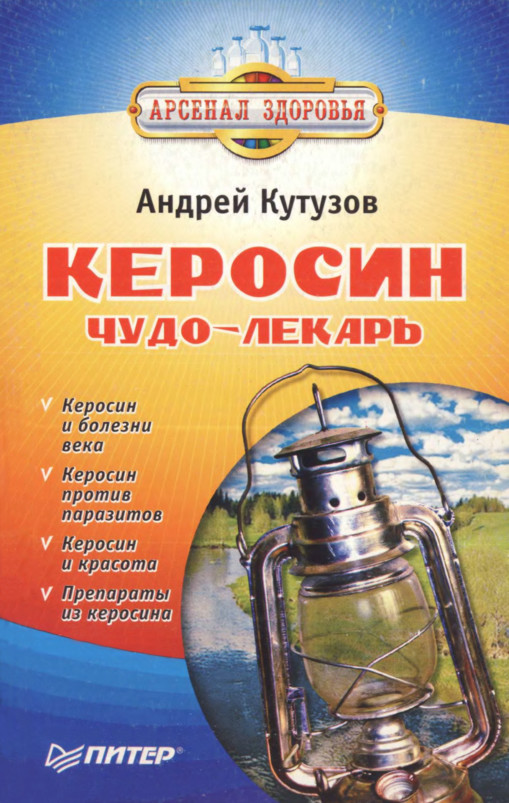 V této knize je souhrn téměř všech  poznatků ohledně terapií petrolejem. Vězte, že kdyby tyto praktické rady nefungovaly, neztrácel bych téměř 7 let studiem, praktikováním  a shromažďováním informací o této unikátní léčbě a terapii. V podstatě jsem se ještě nesetkal se zdravotním problémem, který by petrolej buď úplně nevyřešil nebo alespoň nezlepšil. Jsem si vědom toho, že to zní neuvěřitelně. I mne se tomu nechtělo zpočátku věřit. Mnohdy se stává, že u klientů se začnou zlepšovat i ty problémy, kvůli kterým ani tento „zázračný olej“ nezačali praktikovat. Teď už je na každém z Vás, jak poznatky o této unikátní léčbě uchopíte Další informace naleznete na www.lekarenskypetrolej.cz Překlad do ČJ:Miloš LiškaPraktik alternativní medicíny a terapie petrolejem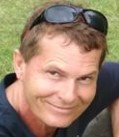 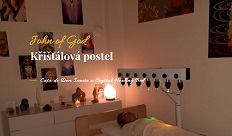 Video křišťálová postel                                                             Miloš Liškamajitel obchodupraktik alternativní medicínytelefon: 774320531email: info@foxylife.czwww.foxylife.czwww.lekarenskypetrolej.czwww.kristalovapostel.czwww.energetickeliecby.skwww.vitaminb17.czwww.todicamp.czOd autoraLéčivé vlastnosti parafínu jsou člověku známy již od velmi dávných dob. Její léčebné využití je překvapivě široké. V tomto případě lze parafín, na rozdíl od mnoha jiných alternativních léků, které se v poslední době staly tak populární, zodpovědně označit za skutečně lidový a léty prověřený prostředek.Stačí si například připomenout, že během první světové války byl parafín pro vojáky v zákopech v podstatě základním prostředkem k ošetření ran a zranění při absenci řádně organizované lékařské péče a také jistým prostředkem k potírání parazitů (ploskohřbetky a vši). A je třeba poznamenat, že se s těmito úkoly dobře vypořádal, přestože chyběla antibiotika a účinné insekticidní léky.Odpůrci používání parafínu jako léčivého přípravku tvrdí, že je jedovatý. Poté, co i oficiální klinická medicína byla nucena uznat parafín a některé přípravky na jeho bázi (jako je zejména todicamp), je to přinejmenším zvláštní. Jedem může být téměř cokoli, ale univerzální léky, jako je parafín, jsou velmi vzácné.Lidoví léčitelé jsou přesvědčeni, že léčba parafínem (pokud se důsledně dodržují doporučení a složení) nezpůsobuje žádné komplikace ani vedlejší účinky.Dnes je zřejmý určitý pokrok v přístupu k léčivým vlastnostem parafínu i ze strany akademické vědy. Lze doufat, že v blízké budoucnosti oficiální medicína plně převezme většinu osvědčených receptů z arzenálu parafínové terapie.Část I. Obecné informaceKapitola 1 Co je parafín (Petrolej)Obecná charakteristikaParafín (z řeckého kerys, což znamená vosk) používá člověk již od starověku; původně hlavně jako hořlavý materiál k osvětlení obydlí.Tato látka je produktem frakční destilace ropy a je směsí nasycených uhlovodíků. Hlavní fyzikální vlastnosti jsou následující: vře při teplotě mezi 110 a 320 °C (což závisí na stupni frakcionace). Specifická hmotnost je 0,80-0,85 g/cm3 . Je to tedy kapalina lehčí než voda, se specifickou nevýraznou vůní a chutí. Chemické složení i mnohé vlastnosti parafínu se mohou značně lišit v závislosti na oleji, z něhož se produkt získává, a na způsobech následné úpravy a rafinace.Mimochodem, parafín není jediným ropným produktem s léčivými účinky (viz příslušná kapitola). Olejová frakce (destilát) se tedy nutně zpracovává tím či oním způsobem. Jedná se především o rafinaci, která však může probíhat různými způsoby, což ovlivňuje vlastnosti konečného produktu.Jedním z hlavních cílů rafinace je odstranění cizích příměsí: ty negativně ovlivňují hořlavost parafínu a jeho vlastnosti, jako je vůně, barva a trvanlivost. Právě množství nečistot v parafínu způsobuje, že parafín na vzduchu velmi rychle hnědne a má velmi štiplavý, nepříjemný zápach.Nejběžnějším způsobem průmyslové rafinace frakčního parafínu je jeho postupná úprava kyselinou sírovou a 25 % roztokem louhu sodného s následným promytím vodou. Kyselina sírová oxiduje a rozpouští nečistoty, zatímco žíravá soda neutralizuje kyseliny, fenoly, různé pryskyřičné látky a sirné nečistoty. Po posledním kroku čištění - praní - se z parafínu odstraní zbytky síry a jejích solí a produkty kyselých reakcí a parafín je připraven k domácí spotřebě.Jak již bylo zmíněno, není to však jediný způsob čištění parafínu a existují i jiné technologie.Kvalitní parafín by měl být bezbarvý nebo se slabým nažloutlým nádechem a jeho vůně by neměla být štiplavá nebo dráždivá.Historické pozadíLéčivé vlastnosti parafínu byly objeveny již dávno a první boom léčby parafínem nastal před sto lety, kdy se stejně jako dnes o léčivých vlastnostech parafínu hodně psalo a mluvilo.Druhy parafínuParafín pro domácí účely (obvykle pro svícení) se vyrábí ve dvou variantách: tzv. lehký parafín se používá k napájení petrolejových lamp, přímotopů, nejrůznějších topidel a dalších podobných zařízení.Těžký parafín neboli pyronafta se používá spíše v průmyslu, protože je relativně méně nebezpečný pro požár. Pyronafta se používá například k osvětlení dolů, skladů, užitkových prostor, majáků apod. Přesto mezi nimi není žádný podstatný rozdíl, pokud jde o léčebné použití: jak lehké, tak těžké druhy je třeba předem očistit.Od doby, kdy se parafín začal hojně používat jako palivo v letectví a později i v kosmickém průmyslu, vznikl také tzv. letecký parafín.Jedná se o velmi rafinovaný produkt a někteří znalci parafínové léčby se domnívají, že v mnoha případech jej lze použít k léčbě bez dalšího zušlechťování.Nicméně pokud jde o zdraví, je vždy lepší se uklidnit. První věc, kterou se musí naučit ti, kteří se rozhodnou vyzkoušet léčivou sílu parafínu, je, že je vždy třeba jej předem očistit.Věděli to už naši dědové, kteří parafín před výrobou léků čistili jednoduchou, ale účinnou metodou - filtrací.Dnes však existuje řada osvědčených technik pro domácí čištění parafínu. Prvním krokem při seznamování se s touto fascinující látkou je použití pouze přečištěného parafínu k výrobě léčebných přípravků.Způsoby domácího čištění parafínuParafín lze používat k vnějšímu i vnitřnímu ošetření, ale znovu připomínáme, že byste nikdy neměli být líní jej čistit. Je pravda, že lidové léčitelství má několik receptů, ve kterých se doporučuje používat neupravený parafín, ale takové případy jsou všechny bez výjimky uvedeny (kniha, kterou držíte v rukou, také není výjimkou). Úklid je tedy posvátný. Dokonce i letecký petrolej, nejčistší dostupný typ, se doporučuje čistit.Čištění horkou vodouLitr parafínu se smíchá s litrem vroucí vody ve vhodné nádobě (nejlépe skleněné) a dobře se protřepe. Po pěti až sedmi minutách, kdy se směs poněkud usadí, se vytvoří tři vrstvy: voda, parafín a separační vrstva - v ní se nacházejí hlavní zbytečné nečistoty. Proto nejprve pomocí polyethylenové trubky odčerpejte vodu a poté, pokud je to možné, opatrně vypusťte separační vrstvu a nečistoty, které se v ní nahromadily. Obvykle je snazší to udělat tak, že část vyčištěného parafínu také odsajete.Někdy se používá zjednodušená metoda: parafín a vroucí voda se protřepou, nechají se odstát a poté se vrchní vrstva, kterou tvoří přečištěný parafín, vylije. Tato metoda však poskytuje mnohem horší výsledky než první.Čištění kuchyňskou solíNa litr parafínu vezměte 1/2 šálku kuchyňské soli (nejlépe té nejlepší kvality a nejjemnějšího mletí). Důkladně ji promíchejte, a aniž byste ji nechali stát, přelijte ji do vhodné nádoby s úzkým hrdlem. Poté naplňte nálevku slisovanou vatou (nebo vatovým tamponem) a směs přes toto sítko důkladně přeceďte.Dalším krokem je namáčení takto filtrovaného parafínu ve vodní lázni po dobu nejméně jedné a půl hodiny.Vyčištěný parafín se poté přelije do tmavé skleněné nádoby pro pozdější skladování.Čištění pomocí filtrace dřevěným uhlímTato metoda zahrnuje filtraci parafínu přes vrstvu sorbentu. V lidové praxi se k tomuto účelu nejčastěji používá dřevěné uhlí, většinou z březového dřeva. Před samotnou filtrací je třeba parafín mírně zahřát. Doporučuje se filtrovat alespoň třikrát (nejlépe čtyřikrát) a pokaždé vyměnit dřevěné uhlí za čerstvé. Někdy se parafín navíc filtruje přes silný plátek žitného chleba.Na závěr je pravděpodobně vhodné poznamenat, že nejlepší metodou čištění je destilace, kterou však nelze doporučit pro domácí použití: tato metoda vyžaduje speciální zařízení, aby nedošlo k výbuchu par.Kapitola 2 Základy ošetření parafínemVýtažek z parafinových ořechů. Příprava domaVýtažek z petroleje a ořechů je jedním z nejpoužívanějších přípravků na bázi petroleje.Pozoruhodné vzájemné posilování léčivých vlastností složek takové směsi bylo zaznamenáno již dávno; existují dokonce speciální přípravky, včetně domácího zahraničního Todicampi Todiclark, a také Fitodic.Níže vám o nich povíme.[1] První otázka, která nás zajímá, je, jak si tento skutečně zázračný lék připravit doma.Pro přípravu parafínového extraktu z ořechů je tedy třeba provést následující kroky.Zelené vlašské ořechy v mléčné zralosti nasekejte (můžete je pomlít mlýnkem na maso) a naplňte jimi skleněnou misku vhodného objemu do dvou třetin. Nádoba by měla být taková, aby ji bylo možné uzavřít pevně přiklopenou zátkou nebo polyethylenovým víkem.Surovinu zalijte vyčištěným parafínem (nejlépe leteckým), pevně přikryjte a nechte na chladném a tmavém místě nejméně 3 týdny.Po uplynutí této doby je třeba tekutinu důkladně přecedit přes gázu (nejméně šest vrstev). Zbytek rostlinného materiálu pak můžete vymačkat a také velmi důkladně přecedit. Výpis je připraven!Nyní by měl být přelit do jedné nebo více nádob, nejlépe z tmavého skla, a uložen na chladném a tmavém místě. Trvanlivost extraktu vyrobeného touto metodou je maximálně jeden rok.Indikace pro terapeutické použití parafínuV současné době bylo vědecky prokázáno, že léčebné účinky parafínu jsou do značné míry dány obsahem dráždivých, dezinfekčních a dalších biologicky aktivních látek. V některých zemích lze v lékárně zakoupit také speciálně čištěný parafín určený například k léčbě ischiasu.V naší zemi však tento starobylý lék dosud nebyl oficiální medicínou plně uznán. Následující seznam prostředků a přípravků obsahujících parafín může vyléčit, pokud ne úplně, tak alespoň mít závažný pozitivní účinek na mnoho nemocí a patologií. Zde je jejich seznam - pravděpodobně zdaleka ne úplný (!).- Nemoci a poruchy kardiovaskulárního systému (včetně aterosklerózy a následků infarktu myokardu).- plicní onemocnění (bronchiální astma, chronická bronchitida, plicní tuberkulóza).- Onemocnění trávicího traktu a trávicí soustavy.- Onemocnění štítné žlázy (včetně tyreotoxické strumy).- Onemocnění ledvin a močových cest.- rakoviny v jakémkoli stadiu, včetně šíření metastáz;- nachlazení (včetně chřipky a akutních infekcí dýchacích cest) a bolest v krku;- bolesti hlavy, migrény;- hemoroidy;- poranění, špatně se hojící rány a kožní vředy;- kožní onemocnění (včetně těch způsobených parazity).Tato kniha nabízí rady a individuální recepty pro každou z výše uvedených nemocí a poruch z rozsáhlého arzenálu prostředků lidového léčitelství.Standardní léčebné režimy pro parafín při perorálním užíváníU velmi mnoha onemocnění jsou schémata pro perorální užívání purifikovaného parafínu prakticky totožná. Pro čtenáře bude zajímavé se s nimi seznámit, protože později budou často zmiňovány při popisu léčby konkrétních patologií.Je třeba pouze připomenout, že jedním ze základních principů tradiční medicíny je princip individuálního přístupu ke každému pacientovi, takže přísné šablony jsou zde samozřejmě zcela nepřijatelné. To platí jak pro samotnou dávku, tak pro délku léčby, která je do značné míry závislá na individuální citlivosti pacienta, stejně jako na věku a metabolických charakteristikách.Obvyklý vzorec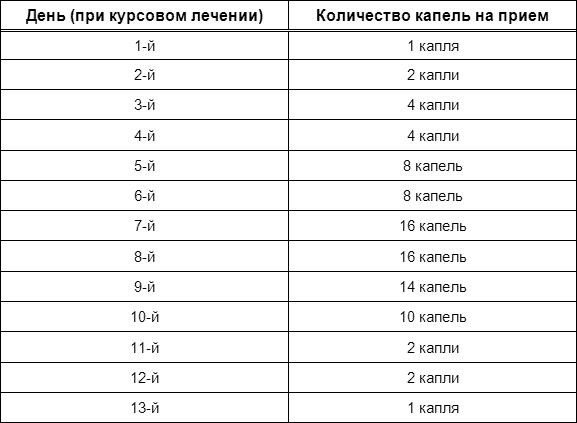 Lehké (šetrné) schéma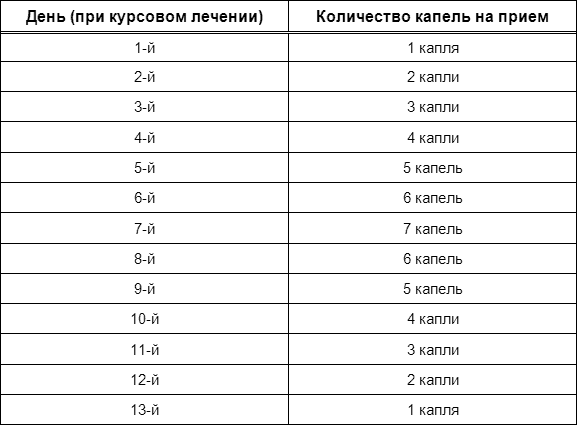 Schéma použití parafinového extraktu z vlašských ořechů (pokud není uvedeno v receptuře)Pro prevenci nemocí, celkové posílení organismu a léčbu mnoha onemocnění se extrakt užívá 3krát denně po 2-3 kapkách na kousku cukru nebo ve sladkém čaji, nejlépe před jídlem. Standardní léčba trvá obvykle jeden měsíc, ne však déle. Během tohoto kurzu je vhodné zařadit do jídelníčku čerstvé ovocné a zeleninové šťávy a pít je denně třikrát denně po sklenici.Co potřebujete vědět, aby byla léčba úspěšnáÚspěch parafínové léčby závisí především na samotném pacientovi, jeho disciplíně a vážnosti, s jakou přistupuje ke svému zdraví. Svou roli však nepochybně hrají i faktory, jako je celkový stav organismu, věk, stupeň a forma onemocnění. Tyto faktory je třeba vždy zohlednit. Mimochodem, všechny prostředky a metody tradiční medicíny bez výjimky jsou vždy založeny na přísně individuálním přístupu ke každému člověku a zvláštnostem jeho těla. Parafín zde není výjimkou.Je však něco, co můžete prakticky udělat pro to, aby léčba byla co nejúčinnější a neškodila? Ano, je to možné.Zde je několik užitečných praktických rad, které se týkají právě ošetření parafínem.- Použití přípravků na bázi petroleje je pro léčbu dětí velmi nežádoucí.- Při léčbě parafínem hraje důležitou roli výživná strava. Doporučuje se zařadit do jídelníčku co nejvíce potravin bohatých na vitaminy a mikroživiny - různé druhy zeleniny, ovoce, obilovin a potravin s vysokým obsahem bílkovin.- Během léčby by se mělo konzumovat plnotučné mléko, máslo, cibule, česnek a rybí tuk (samozřejmě v přiměřeném množství). Velmi užitečný je také med a další včelí produkty.- Je důležité pít dostatek tekutin (nejméně šest sklenic denně, raději více), a to jak během léčby, tak i po určitou dobu po ní.- V neposlední řadě bylo zjištěno, že důležitým faktorem úspěchu je nadměrný příjem vápníku, který lze zajistit buď konzumací vhodných potravin, nebo užíváním doplňků obohacených o tento minerál.Absolutně kontraindikováno při ošetření parafínem:- kouření;- alkohol (v jakémkoli množství);- silný čaj nebo káva;- podchlazení v těle.Pokud si někdo myslí, že alkohol je obecně vždy kontraindikován, doporučujeme mu, aby si znovu pečlivě přečetl údaje o narkotických účincích parafínu na nervový systém. V kombinaci s konzumací alkoholu může být parafín skutečně velmi škodlivý!Pozor! Parafín je přísně kontraindikován u osob s onemocněním jater.Po perorálním užití parafínu se může objevit pocit pálení v žaludku, říhání a méně často nevolnost. Nezapomeňte, že léky na bázi petroleje by se měly užívat nalačno. Po užití přípravku je vhodné zdržet se jídla po dobu nejméně 2 hodin. Doporučuje se také zůstat v klidu (sedět nebo ležet).Před vnějším použitím parafínu byste měli vždy provést kožní test, abyste vyloučili možnost alergické reakce. Parafínové přípravky používejte pouze v případě, že nemáte žádné kožní nedokonalosti. Je také třeba mít na paměti, že u osob s velmi citlivou pokožkou může způsobit popáleniny, aniž by došlo k poškození kůže.A na závěr ještě jedna ryze praktická rada: po vnějším ošetření parafínem je vhodné pokaždé namazat vazelínou nebo zvláčňujícím krémem místa, která byla parafínu vystavena. To zajistí, že se pokožka nebude šupinatět.Část II. Ošetření parafínemKapitola 3 Petrolej a nemoci dobyNemocemi století zde rozumíme nemoci, které se v důsledku měnících se životních podmínek staly zvláště častými (např. kardiovaskulární a alergické nemoci), nebo nemoci, u nichž klinická medicína dosud nemá účinné prostředky prevence a léčby (tuberkulóza, zhoubné nádory).Plicní tuberkulózaOdkazLéčba tohoto velmi závažného onemocnění musí být pouze komplexní. Kromě léků musí být zahrnuty následující údaje:- přísný režim;- výživnou stravu podle zvláštního programu;- aero- a fytoterapie;- fyzioterapie;- sanatorní léčba.Kurz by měl probíhat pod dohledem lékaře a měl by být zaměřen na obnovení plné vitality pacientova organismu, jeho otužování a především na zlepšení celkového stavu imunity.Ošetření parafínemRecept č. 1. Šťáva z černé ředkve s medem a parafínemVezměte velkou černou ředkev a vyřízněte z ní jádro, aby vznikla uzavřená dutina. Na tři hodiny do něj nalijte rozpuštěný teplý med (nejlépe lipový). Poté se šťáva odsaje a přidá se vyčištěný parafín (poměr šťávy a parafínu je 10:1).Užívejte 1 polévkovou lžíci 3x denně půl hodiny před jídlem. Tato léčba trvá nejméně 2 týdny, nejdéle však měsíc.Recept č. 2. Kneippovy zábalyPřipravte si směs májového nebo lipového medu (rozpuštěného), čištěné síry, čištěného parafínu v poměru 2:1:2 a důkladně promíchejte, dokud nevznikne homogenní směs.Připravte si roztok: 200 g octa a 2 lžíce kuchyňské soli na litr převařené vody.Hrudník pacienta se důkladně omyje mýdlem a potře alkoholem nebo vodkou, poté se nanese mast (oblast srdce by měla zůstat otevřená).Poté se přiloží hadřík namočený v roztoku soli a octa a přikryje se jako obklad. Pacient se teple zabalí a pořádně se zapotí.Po hodině a půl se kůže omyje a znovu osuší; pacientovi se vymění spodní prádlo.Tato ošetření se provádějí denně, jednou denně, a to maximálně 10 ošetření v jednom léčebném cyklu. Kurz lze opakovat po měsíci a půl.Recept č. 3. Med a šťáva z aloe s parafínemPřipravte si směs lipového medu, šťávy z aloe a olivového oleje - po 200 ml. Poté si připravte odvar z lipových květů a březových pupenů. Vezměte suché mleté suroviny ve stejných částech, promíchejte, zalijte vroucí vodou v poměru 1 šálek vody na 1/2 šálku rostlinných surovin a hodinu na tom trvejte. Poté ji nechte vychladnout, vymačkejte a přeceďte. Směs smíchejte s nálevem, nechte 20 minut namočenou ve vodní lázni a poté zalijte 100 ml čištěného parafínu. V misce s víčkem nechte stát na tmavém a chladném místě po dobu 2 týdnů.Dávkování: 1 polévková lžíce 3x denně před jídlem. Léčba trvá 2 týdny, po týdenní přestávce se doporučuje léčbu opakovat.Poznámka. Před každým použitím přípravek protřepejte.Recept č. 4. Kostní vývarHovězí kosti (nejlépe velké) uvařte bez soli. Ochlazení. Výsledné želé by se mělo užívat třikrát denně, 200-300 g na příjem, s přidáním 1 lžičky čištěného parafínu. Tato léčba by měla trvat 3 týdny až měsíc.Tuberkulózní pleuritidaNásledující prastarý lidový lék se v Rusku používá od nepaměti a přináší dobré výsledky, srovnatelné s dnešním masivním užíváním antibiotik, jen na rozdíl od antibiotik nezpůsobuje prakticky žádné komplikace.Přečištěný parafín se smíchá s tukem ze svišťů v poměru 1:20, důkladně se promíchá a nechá se jeden den louhovat. Poté je přípravek připraven k použití.Režim: 3x denně, půl hodiny před jídlem, 1 dezertní lžička na jídlo po dobu jednoho týdne. Po třídenní přestávce kurz zopakujte.Poznámka. Někteří léčitelé doporučují druhou kúru léčby pomocí léku vyrobeného stejným způsobem, ale s použitím ovčího tuku místo sviňského.Bronchiální astmaOdkazBronchiální astma je onemocnění alergické povahy, jehož klinický obraz se soustřeďuje na záchvaty dušení (obtížně se dýchá, nikoliv vydechuje). Tyto záchvaty jsou způsobeny bronchiálním spasmem, otokem bronchiální sliznice a zvýšenou sekrecí hlenu.Průběh je cyklický, s fázemi exacerbace (záchvaty), po nichž následuje remise (relativní klid). Záchvat průduškového astmatu může vyvolat celá řada alergenů, od běžného domácího prachu a pylu rostlin až po mikroorganismy.Záchvat obvykle začíná v noci nebo brzy ráno mučivým kašlem bez hlenu, po němž následuje typický vzorec dušnosti a hlučného dýchání se syčivým sípáním. Záchvaty bronchiálního astmatu se obvykle léčí inhalačním podáváním bronchodilatancií - kapesními inhalátory. Pokud se však záchvat neohraničí sám, může se postupně zhoršovat až do vzniku tzv. astmatického stavu. V takovém případě je třeba okamžitě zavolat záchrannou službu a obvykle je nutná další léčba v nemocnici. Všichni pacienti s astmatem musí být sledováni praktickým lékařem nebo alergologem a musí jim být poskytována speciální léčba. Existuje však také mnoho alternativních terapií a metod léčby tohoto onemocnění, které byly mnohokrát vyzkoušeny a ve velkém počtu případů jsou skutečně účinné. Hojně se využívají například různé druhy dechových cvičení (Strelnikova, Buteyko atd.), akupunktura a samozřejmě fytoterapie.Ošetření parafínemPři léčbě bronchiálního astmatu parafínem je třeba nejprve zvážit dvě věci. Za prvé, astma je onemocnění se silnou alergickou složkou, takže je nutné předchozí alergologické vyšetření. Za druhé, parafín má poměrně specifický zápach, který sám o sobě může u některých pacientů vyvolat záchvat.Bronchiální astma se léčí parafínem podle standardního schématu č. 2 - šetrná verze.[2]Někteří léčitelé navíc doporučují potírat hrudník směsí čištěného parafínu a olivového oleje nebo vazelíny (stejným dílem).Konečně, kombinace parafínu a terpentýnu má v některých případech vynikající účinek.[3]Mrtvice nebo akutní infarkt myokarduPo prodělání těchto onemocnění se používá následující léčebný režim.Použijte 2 kapky čištěného parafínu na 1/2 šálku teplé převařené vody. Tento lék užívejte 3x denně, nejméně hodinu před jídlem po dobu 2 týdnů. Kurz lze opakovat, ale pouze po měsíční přestávce.Dobré výsledky poskytuje také použití ořechovo-kerosinového extraktu podle standardního schématu č. 2 (šetrná verze).Onkologická onemocněníDříve než začneme hovořit o konkrétních léčebných metodách, je třeba čtenáři připomenout, že ve všech případech je naprosto nezbytné předem stanovit přesnou diagnózu. To může provést pouze onkolog.Parafínová léčba se od mnoha jiných nekonvenčních metod liší tím, že ji lze velmi úspěšně kombinovat s jinými terapiemi. Zřejmě proto se parafín hojně používá v lidové a alternativní medicíně k léčbě zhoubných nádorů.Čtenář by si však měl uvědomit, že v izolované terapii jsou jednoznačně pozitivní a dlouhodobě působící pouze parafínové preparáty, jako je Todicamp, a není možné si je vyrobit doma.Úspěšně se však používá i čištěný parafín a jeho tinktura na ořechy (extrakt) v kombinaci s poměrně rozsáhlým arzenálem léčivých rostlin a bylin, které jsou k dispozici v lidovém léčitelství.Silná protinádorová aktivita byla prokázána zejména při kombinaci parafínu s nálevem z čagy (březové houby). Čištěný parafín se v tomto případě používá podle úplného schématu, jak je popsáno na začátku knihy, a infuze chaga - sklenice 3krát denně, půl hodiny před jídlem. Tato léčba trvá čtyři týdny, po kterých se ještě měsíc užívá infuze houby. Doporučuje se, aby léčba nebyla prováděna samostatně, ale pod dohledem odborníka. Důvodem je skutečnost, že léčbu v rámci tohoto režimu nelze kombinovat s podáváním některých léků - především penicilinových antibiotik.V současné době se aktivně vyvíjí mnoho metod kombinace parafínu s jinými látkami při léčbě nádorů a protinádorové účinky různých rostlin zaujímají důležité místo v celkové struktuře komplexní terapie. Tuto metodu je však třeba používat s velkou opatrností jako jedinou léčbu rakoviny: tyto látky jsou obecně velmi silné a často jednoduše jedovaté.Jedním z nejvýraznějších příkladů je vývoj slavného léčitele V. Tiščenka, kdy je parafín zařazen do toho či onoho schématu léčby přípravky z bolehlavu skvrnitého. Bolehlav - prudce jedovatá rostlina, a zde bychom měli čtenáře varovat před samoléčbou: pokud nebudete dodržovat časem prověřené a klinicky ověřené recepty, a zejména dávkování, můžete si poškodit zdraví. Níže je uveden stručný seznam rostlin a bylin, které se dobře kombinují s léčbou pomocí výtažku z ořechového kerosenu (úplné schéma) a přitom nejsou tak jedovaté nebo nebezpečné jako bolehlav. Patří mezi ně:- Aloe arborealis;- šípek hnědý (ovoce);- Rhodiola rosea (oddenek, kořen);- pelargonie krvavě červená - odvar z oddenku;- Ptačinec žabinec (čočkovitá bylina);- dudnik chinensis;- oregano - (nálev z květů) je účinný při sarkomech;- hřebíčkovec;- Třezalka tečkovaná;- Maliny;- leknín bílý (orientální bílý leknín);- lopuch malý;- Tatarská cibule - cibule a mletá část;- bodlákové ostrohrany;- divoká mrkev - kořen a semena;- měsíčky jsou léčivé;- jmelí bílé;- pelyněk a hořký pelyněk;- tansy obecná, divoký jeřáb - plody;- plantain - listy, šťáva ze stonku;- vlčí bob (knotweed) - bylina;- Pšeničná tráva;- tatarnik pichlavý;- fialově vonící;- čekanka divoká;- čaga, březová houba.Kapitola 4 Venkovní použití parafínuKosmetické vadyLupyLupy jsou drobné šupinky na pokožce hlavy. Suché šupiny způsobují, že vlasy vypadají zanedbaně, a lupy není snadné zvládnout.Seborea mastnáSeborea je stav kůže, při kterém se póry vylučuje výrazně více kožního mazu, než je obvyklé. Často je způsobena nějakou celkovou metabolickou poruchou, avitaminózou apod. První příznak seborey - výrazné zvýšení sekrece kožního mazu na obličeji, zejména v záhybech na křídlech nosu a často i na pokožce hlavy. Někdy je postižena kůže na zádech nebo na hrudi. Kůže je lesklá a vlasy mají mastný, neupravený vzhled. Není neobvyklé, že lidé trpící seboreou navštíví dermatologa.Oba tyto stavy lze velmi účinně léčit purifikovaným parafínem a metodika je stejná, proto jsou obě patologie uvedeny společně, i když jejich původ je odlišný.Ošetření parafínemAlkoholový a olejový balzámSložení tohoto léku je velmi jednoduché. Jedná se o směs parafínu s ricinovým olejem a vodkou v poměru 1:2:10.Směs krouživými pohyby vtírejte do pokožky hlavy asi 2-3 hodiny před umytím vlasů. Pokračujte v léčbě, dokud nebudete zcela vyléčeni (obvykle ne déle než jeden měsíc).Extrakt z kořene lopuchu s parafínemNa 20 g rozdrcených sušených kořenů lopuchu použijte 200 ml olivového nebo palmového oleje. Nechte louhovat na tmavém místě po dobu nejméně 2 týdnů, poté přidejte 1 polévkovou lžíci parafínu, dobře protřepejte a nechte louhovat další týden.Až bude připraven, použijte jej podle výše uvedeného popisu.Nálev z květů heřmánku je oblíbeným prostředkem proti lupům již odedávna. Někteří lidoví léčitelé doporučují přidat do něj parafín, aby se urychlil účinek.Nálev z květů heřmánku s parafínemZpůsob přípravy. 1/2 šálku suchého rozemletého rostlinného materiálu zalijte 2 šálky vroucí vody a vařte 10 minut. Poté stáhněte z ohně, přilijte 1 lžičku čištěného parafínu a dobře protřepejte, pak na tom 2 hodiny trvejte. Nechte vychladnout a přeceďte přes gázu. Pravidelně si myjte vlasy a přidávejte směs do vody.Alopecie, vypadávání vlasů20 g drceného sušeného kořene lopuchu - 200 ml olivového oleje. Uchovávejte na tmavém a chladném místě po dobu jednoho týdne a občas protřepejte. Po uplynutí této doby smíchejte s parafínem v poměru 2:1.Směs vtírejte do kořínků vlasů 2 hodiny před mytím jednou týdně. Léčba obvykle trvá přibližně 3 měsíce.Místo olejového extraktu z kořene lopuchu lze použít také vodní výluh z oddenků blatouchu - 1 polévková lžíce rozdrceného sušeného materiálu na sklenici vroucí vody. Paráda, kmen. Poměr parafínu a způsob aplikace je stejný, jak je popsáno výše.Další recept lidového léčitelství: vezměte po jednom dílu šťávy z aloe (rostlina musí být nejméně 3 roky stará), ricinového oleje a májového medu (předem rozpuštěného ve vodní lázni). Do 5 lžic směsi přidejte 1 lžičku čištěného parafínu a důkladně promíchejte do hladka.Vtírejte do pokožky hlavy půl hodiny před mytím vlasů.BradaviceBradavice jsou nezhoubné výrůstky na kůži. Mohou však být nepohodlné, zejména proto, že nejsou příliš estetické. Klinická medicína je léčí chirurgicky - pomocí elektrokoagulace, tekutého dusíku a kyselin. Skalpel se často používá také na bradavice na chodidlech.Existuje však dostatek důkazů, že bradavice zmizí pouhým potřením výtažkem z ořechů a kerosenu (způsob výroby tohoto přípravku je podrobně popsán v příslušné části).Dalším lidovým receptem je potírání bradavic směsí čerstvě vymačkané šťávy z vlaštovičníku (použijte celou rostlinu) a čištěného parafínu v poměru 1:5.MozolyUdržování nohou v dobrém stavu je jedním z klíčových pravidel hygieny obecně, ale pro ženy je to samozřejmost obzvlášť důležitá. Kosmetické salony používají k odstranění mozolů, otlaků a zrohovatělé kůže sofistikované nástroje, ačkoli totéž můžete provést doma bez jakéhokoli nepohodlí a za použití stejného parafínu.Stačí jednou denně (nejlépe večer před spaním) každý den (například po práci) provést koupel nohou s čištěným parafínem - jen nezapomeňte, že doba trvání této procedury nesmí v žádném případě přesáhnout 10 minut.Chcete-li odstranit starý mozol, vezměte stejné díly parafínu, krystalového cukru a solného petru, hněťte, dokud nezískáte homogenní hmotu, pak ji půl hodiny natírejte na mozol a poté ji smyjte mýdlem a teplou vodou. Obvykle trvá týden nebo dva, než mozol změkne, a poté se ho lze snadno zbavit.TetterNejčastěji se vyskytují skvamózní červené, pityriázy a růžové lišejníky. Jedná se o chronické onemocnění kůže; obvykle musíte navštívit dermatologa, aby vás nepříjemných skvrn zbavil.Lidová medicína však již dlouho zná mnoho různých způsobů léčby oparů, včetně použití parafínu. Nejběžnější recept je vzít jeden díl parafínu ve třech dílech rybího oleje a důkladně promíchat, dokud nevznikne homogenní hmota. Výsledný přípravek se aplikuje přímo na postižené místo jednou denně po dobu jednoho týdne. Doba trvání jednotlivých ošetření závisí na individuální citlivosti pokožky.Poranění kůžeCelková plocha lidské kůže je poměrně velká, ale její význam je neocenitelný: kůže chrání před dehydratací, přímým vystavením slunečnímu záření; hraje velmi důležitou roli jako součást dýchacího (dýchání kůže) a vylučovacího (potní žlázy) systému. Je to kůže, která chrání naše tělo před různými mechanickými poraněními: odřeninami, škrábanci, řeznými ranami, třískami, odřeninami, modřinami (hematomy) atd. Začneme zraněními.Poranění kůže, ačkoli jsou běžná, nejsou tak bezpečná, jak by se na první pohled mohlo zdát. Podívejme se na některá z těchto poranění, než přejdeme ke kožním onemocněním.Modřiny a podlitinyNejsou tak neškodné, jak se může zdát. Před zahájením domácí léčby se ujistěte, že modřina nevyžaduje kvalifikovaný lékařský zásah. Měli byste také mít na paměti, že modřiny, které se občas objevují na různých částech těla, mohou být příznakem vzniku některých závažných onemocnění.StřepyJiž dlouho je známo, že pokud na kůži nad třískou nanesete čištěný parafín, tříska se po půl hodině dostane na povrch a lze ji snadno odstranit pinzetou, aniž by došlo k dalšímu poranění kůže, které je spojeno s jinými metodami odstraňování.Kousnutí hmyzemPro osoby se sklonem k alergickým reakcím může být kousnutí hmyzem velmi nebezpečné. Při prvních příznacích nevolnosti, zvracení, dušnosti, křečí a závratí byste měli vyhledat lékařskou pomoc.Po bodnutí včelou nebo čmelákem může v ráně zůstat žihadlo, které je třeba okamžitě odstranit. K vyčištění žihadla lze použít vatu namočenou ve čpavku.Kousnutí klíštětem je velmi nebezpečné, protože přenáší řadu infekcí. Pokud na těle najdete klíště, měli byste ho odstranit pinzetou a navštívit lékaře. Teprve poté lze kousnutí léčit domácími prostředky.BurnsU těžkých popálenin, zejména rozsáhlých, je rovněž nezbytná okamžitá lékařská pomoc. Do příjezdu záchranné služby je nejlepší nepodnikat žádné kroky k samoléčbě, pokud není přítomen šok a není nutné umělé dýchání nebo nepřímá masáž srdce. Nikdy neodstraňujte puchýře z popáleného místa.Při menších a povrchových popáleninách můžete popálené místo ochladit ponořením do studené vody nebo pod tekoucí vodu.Vzhledem k významným zdravotním rizikům omrzlin i popálenin by se léčba bylinami měla zahájit až po konzultaci s lékařem.FrostbiteJedná se o natolik závažná a nebezpečná zranění, že je nelze léčit svépomocí. Při podezření na omrzliny byste měli okamžitě vyhledat lékařskou pomoc. První pomoc však můžete a měli byste poskytnout sami. Měli byste se pokusit co nejrychleji dostat na teplé místo, převléknout se do suchého oblečení a omrzlé místo alespoň na půl hodiny zahřát ponořením do teplé (37-39 °C), ale ne horké vody. Čelo, nos a tváře zahřívejte vodními obklady. Na omrzlá místa nikdy nepoužívejte silné zdroje tepla ani sněhové mazání.Poranění a nemoci kůžeExistuje mnoho kožních onemocnění: dermatitida, dermatóza, lupénka, různé vyrážky (infekční a alergické) atd. Začněme však kožními poraněními, jako jsou modřiny, podlitiny a rány.Pohmožděniny. Výrony, podvrtnutíInfuze meruňkových jader s parafínemRozdrcená meruňková jádra zalijte parafínem (1 lžíce suroviny na 100 ml parafínu). Výsledný lék se nalije do nádoby s víčkem a uchovává se na tmavém, chladném místě po dobu nejméně 2 týdnů, přičemž se denně protřepává.Když je směs hotová, aplikuje se na bolestivá a poraněná místa kůže, klouby a modřiny.Krémy na silné bolestivé modřinyNasypte 3 polévkové lžíce sušené a rozdrcené byliny vlaštovičníku do 2 šálků prudce vroucí vody a nechte louhovat v nádobě s víkem a přikryté po dobu 2 hodin. Poté do nálevu nalijte 1 polévkovou lžíci parafínu a nechte vychladnout.Vatový tampon se namočí do přecezené tekutiny a přiloží se na bolavé místo.Krémy na velký hematomPřipravte si směs: tři díly byliny vlaštovičníku, jeden díl hořké pelyňku (bylina). Suché suroviny dobře rozemelte a promíchejte, pak vezměte 1 polévkovou lžíci směsi a nalijte 25 g vodky, promíchejte a nechte 15 minut louhovat. Poté nalijte sklenici vroucí vody, nalijte 1 polévkovou lžíci parafínu a zakryté trvejte hodinu v nádobě s víkem. Nechte vychladnout a sceďte.Vatový tampon se namočí do tekutiny a přiloží na postižené místo. Po zaschnutí se tampon vymění. Celková doba ošetření nepřesáhne jednu hodinu.Ke stejnému účelu lze použít i mast vyrobenou podle následujícího vzorce:Dobře promíchejte 1 PL bylinné třezalky a 1-1,5 PL bylinné vlaštovičníku (suchá drcená surovina), přidejte 1 PL parafínu a rozetřete s rozpuštěným vepřovým sádlem do hladka.Naneste tenkou vrstvu na postižené místo a přikryjte hadříkem. Uchovávejte 1-2 hodiny.Odvar z jarní prvosenkyK přípravě odvaru se nepoužívá celá rostlina, ale pouze oddenek.Na 1/2 šálku suchých mletých bylinek použijte 300 g spařené vroucí vody. Na mírném ohni nebo ve vodní lázni udržujte půl hodiny, pak stáhněte z ohně, nechte vychladnout a přidejte 1 lžíci čištěného parafínu.Okamžitě je napněte a na poraněné místo přiložte hadřík namočený v teplém mýdle nebo mýdle o pokojové teplotě.Hnisavé a špatně se hojící rány, trofické vředyHnisavé rányPřipravte si směs: 2 lžíce čerstvě vymačkané šťávy z vlaštovičníku a 2 lžíce parafínu na 500 ml slunečnicového oleje.Dobře promíchejte a nechte týden louhovat na chladném a tmavém místě.Na ránu se přiloží ubrousky navlhčené lékem a zajistí se obvazem. Obvaz by se měl měnit dvakrát denně a pokaždé je důležité nechat povrch rány "odpočinout" tak, že jej podržíte otevřený alespoň 30-40 minut, aby do něj mohl proudit kyslík.Směs je třeba pokaždé před namočením hadříku protřepat. Léčba by měla pokračovat podle tohoto schématu, dokud pacient nepocítí výrazné zlepšení.VředyDo 350-400 ml vodky nalijte 2 lžíce čerstvé šťávy vymačkané ze stonku vlaštovičníku a dobře protřepejte.Nechte louhovat na chladném a tmavém místě po dobu 24 hodin a poté přidejte 20 ml čištěného parafínu, protřepejte a louhujte další čtyři dny.Složení se aplikuje na gázové obvazy, které se přiloží na postižené místo a zajistí se obvazem. Obvaz měňte dvakrát denně a pokaždé nechte povrch rány asi půl hodiny "dýchat". Složení je třeba před každou aplikací protřepat. V léčbě se pokračuje, dokud nedojde ke zřetelnému zlepšení.Při léčbě vředů se doporučuje přiložit na okraje povrchu rány obvaz z čištěného parafínu.Rány, které se dlouho nehojíNasypte 50 g čerstvého kořene lopuchu do sklenice rostlinného oleje (nejlépe olivového nebo rakytníkového) a jeden den na tom trvejte.Poté přidejte 1 lžíci čištěného parafínu, dobře protřepejte, nechte na tmavém, chladném místě dalších 24 hodin a poté povařte.Nechte vychladnout a důkladně sceďte.Navlhčete přípravkem vatový tampon, přiložte na ránu a zajistěte ji lehkým obvazem. Uchovávejte po dobu 2 dnů, měňte dvakrát denně, vždy s půlhodinovou přestávkou.Podle některých zdrojů lze kúru opakovat po týdnu (a tak dále až třikrát nebo čtyřikrát), ale v tomto případě by se měl mezitím na ránu přikládat obklad s čerstvou šťávou z aloe (rostlina musí být nejméně 3 roky stará).Kousnutí hmyzem, parazitéSvrabOdkazToto onemocnění způsobuje roztoč. Parazit má bělavou barvu, velikost makového zrnka a žije a množí se pouze v lidské kůži. Svrab je nakažlivé onemocnění; k nákaze dochází buď přímým kontaktem, nebo přes lůžkoviny a oblečení.Samička roztoče si v horních vrstvách kůže vytvoří chodbičku, do které naklade vajíčka. Dospělé larvy a samci žijí na kůži; při kousnutí vzniká nesnesitelné svědění, které rychle vede ke škrábání. Svědění je obzvláště silné, obvykle v nočních hodinách.Svrab se navenek projevuje výskytem skupin malých červených pupínků na kůži. Klíšťové chodby jsou viditelné jako klikaté tmavé čáry; obvykle jsou obklopeny škrábanci a oděrkami. Na konci průchodu je často vidět puchýř, který obsahuje bílou tečku - samičku roztoče.Oblíbená místa výskytu roztočů svrabu jsou mezi prsty, břicho, vnitřní strana stehen, genitálie a bradavky (zejména u žen).Ošetření parafínemParafín je velmi účinný v boji proti roztočům svrabu. Používají se především dva typy léčby: lokální (masti) a celková (koupele).Oficiální medicína také uznala parafín jako lék na svrab. Mast, jejíž recept je uveden níže, lze objednat v lékárně na lékařský předpis. Můžete si ji však připravit i sami.Složení: parafín, 6 ml; čištěná síra, 6 g; zelené mýdlo, 1 g; křída (jemný prášek), 5 g. Všechny tyto složky je třeba velmi důkladně promíchat, až vznikne homogenní hmota s vhodným masťovým základem (hustý rostlinný olej nebo lanolin) v množství 25 g.Dvakrát denně naneste mast v silné vrstvě na roztočem postižená místa na kůži. Doporučuje se překrýt ji čistou gázou.Další recept na výrobu masti proti svrabu pochází z arzenálu tradiční medicíny.K přípravě masti na 10 g masťového základu (obvykle vazelíny) je třeba vzít: parafín - 2 lžíce, čerstvě vymačkanou šťávu z vlaštovičníku - 1 lžíce, sušené drcené byliny - 1 lžíce. Masťový základ se doporučuje rozpustit na velmi nízké teplotě nebo ve vodní lázni, nechat mírně vychladnout a důkladně smíchat s ostatními složkami.Způsob použití je stejný jako u předchozího receptu.Zvláště osvědčené jsou však koupele s parafínem a speciální bylinné přípravky, které se již dlouho používají k léčbě svrabu.Níže jsou uvedeny čtyři recepty na takovou sbírku.Černý bez (květy), lékořice (kořen), fenykl (plod) - po jednom dílu. Pistácie (bylina) - tři části. Všechny přísady - v suché drcené formě.2. 5 dílů šalvěje (list), 5 dílů černého rybízu (list), 1 díl heřmánku (květy), 3 díly dubové kůry, 1 díl celíku, 5 dílů lopuchu (kořen), 3 díly mochny bahenní (oddenek). Vše v suché, rozdrcené formě; důkladně promíchejte.3. šípek (plody), nesmrtelnost (květy), heřmánek (květy) - každý po jednom dílu; vlaštovičník - 10 dílů. Osušte, rozdrťte, promíchejte.4. Pistácie (bylina), pampeliška obecná (kořen), třezalka tečkovaná (bylina) - po jednom dílu; dubová kůra, bylina nástupnictví, bylina tymiánu - po pěti dílech. Suché suroviny rozemelte a důkladně promíchejte.Nyní vám řeknu, jak připravit samotnou vanu.Vezměte některou z výše uvedených sloučenin v množství jednoho a půl šálku a zalijte vodou 1-1,5 cm nad povrchem suroviny. Přidejte 1 lžíci parafínu a promíchejte. Přiveďte k varu, stáhněte z ohně a nechte louhovat nejméně 3 hodiny v nádobě s těsným víkem, které pevně přikryjte. Připravte si koupel s teplou vodou. Odvar přeceďte přes gázu a nalijte do vody.Ležte ve vaně alespoň 15 minut (ne však déle než půl hodiny).Kromě toho je při léčbě svrabu oblíbená šťáva z pelyňku, která se aplikuje na postižená místa kůže a kombinuje se s koupelemi (šťáva ráno a koupel večer).Nezapomeňte, že hygienická opatření jsou předpokladem úspěšné léčby. Veškeré spodní prádlo by mělo být důkladně vyvařeno a vypráno, svrchní oblečení by mělo být ošetřeno v dezinfekční komoře. Je nesmírně důležité, aby při výskytu nákazy (škola, kolej) byli všichni pacienti ošetřeni současně.PedikulózaOdkazProjevuje se svěděním kůže v místě kousnutí, což vede k opakovanému škrábání a později k puchýřnatým vyrážkám. Vši se přenášejí z člověka na člověka prostřednictvím oděvů, prádla, domácích potřeb a přímým kontaktem. Pedikulóza jako onemocnění je nebezpečná, protože vši jsou velmi často přenašeči řady nemocí, včetně nebezpečných (např. tyfu).Ošetření parafínemPokud jde o vši, parafín je právem považován za nejosvědčenější a nejúčinnější léčbu. Existují dvě metody léčby.Metoda apliquéDobře umyté vlasy umyjte parafínem (nejlépe v pramenech až ke kořínkům) a pak hlavu na půl hodiny zabalte do silného šátku. Poté vlasy intenzivně vyčešte hřebenem s jemnými zuby, abyste odstranili co nejvíce hnid, a následně vlasy umyjte velkým množstvím horké vody a mýdla. Tento postup se několikrát opakuje, dokud se hnidy nevyléčí.Způsob nanášení emulzeK výrobě emulze lze použít dva recepty:- Smíchejte čištěný parafín se slunečnicovým nebo lněným olejem v poměru 1:1.- Zřeďte parafín (20 g) a zelené mýdlo (15 g) v 1/3 šálku horké vody.Emulze se nanese na vlasy, rovnoměrně se rozetře vatovým tamponem, poté se hlava přikryje plastovou fólií a zakryje šátkem. Doba expozice (expoziční doba) se podle různých zdrojů pohybuje od 3 do 6 hodin. Po této době je třeba vlasy důkladně vyčesat hřebenem s jemnými zuby a poté je alespoň dvakrát dobře opláchnout teplou vodou s mýdlem.Po každém ošetření je vhodné se osprchovat a vyměnit si lůžkoviny a spodní prádlo.Kožní onemocněníFurunkulózaNa vředy se osvědčil následující lidový recept: Na postižená místa kůže se jednou denně aplikuje čištěný parafín, dokud se zcela nevyléčí. U vřídků na obličeji se tento prostředek nemusí vždy doporučovat z důvodu možného podráždění jemné pokožky.EkzémOdkazToto onemocnění postihuje papilární vrstvu epidermis. Příčiny jsou nejasné, ale není pochyb o tom, že se jedná o alergický faktor. Onemocnění se projevuje množstvím malých puchýřků, které praskají a jsou nahrazeny erozemi pokrytými čirými kapkami tekutiny. Pacienti trpí silným svěděním, ekzém má dlouhý, opakující se průběh.Ošetření parafínemPředpis č. 1Vezměte po 3 lžících sušeného kořene pampelišky a lopuchu, důkladně je rozemelte a smíchejte. Poté postupně přidávejte čištěný parafín a směs neustále důkladně třete (nejlépe v dřevěném nebo porcelánovém hmoždíři). Celkové množství parafínu je 150 ml. Výsledný lék by se měl skladovat na chladném a tmavém místě; nádoba by měla mít dobře uzavíratelné víko.Aplikujte jednou denně přes noc na postižená místa pokožky. Přiložte těsný obvaz nebo jej zabalte do silné látky a zafixujte náplastí.Ráno odstraňte zbytky vatovým tamponem namočeným v teplé vodě. Kurz by neměl trvat déle než jeden týden. Po třídenní přestávce lze kurz opakovat.Předpis č. 2Připravte si nálev: 1/3 šálku sušené a na prášek rozemleté dubové kůry zalijte 100 ml rostlinného oleje (nejlépe olivového), přilijte 1 lžíci parafínu, dobře promíchejte. Uchovávejte na chladném a tmavém místě po dobu jednoho týdne, poté dobře přeceďte.Způsob použití je stejný jako u předchozího receptu.ÚstaJedná se o infekční onemocnění, které vyžaduje léky předepsané lékařem. Praxe a zkušenosti v tradiční medicíně však ukazují, že parafín je vynikajícím doplňkem léčby.Na postižená místa pokožky naneste 3-4krát denně čištěný parafín, nechte působit 10 minut a poté setřete. Pokračujte bez přerušení maximálně 3 po sobě jdoucí dny, pak si dejte týden pauzu.PsoriázaOdkazOnemocnění je charakterizováno šupinatou kožní vyrážkou ve formě hustých uzlíků. Lupénka je velmi rozšířená, nicméně v klinické vědecké medicíně nelze nalézt ani účinnou léčbu, ani přesné pochopení příčin onemocnění. Lupénka se obecně léčí velmi obtížně. Často začíná zcela náhle, uprostřed dobrého zdravotního stavu.Ošetření parafínemParafín se v lidovém léčitelství používá k léčbě lupénky již dlouhou dobu. Byl prokázán určitý, poměrně stabilní pozitivní účinek používání extraktu z petrolejových ořechů jak zevně, tak i vnitřně v kombinaci s intenzivní vitaminovou terapií. Schéma použití extraktu je v této knize uvedeno ve dvou variantách. Kromě toho je speciálně připravená boltuška poměrně účinná i při vnějším použití.Složení: extrakt z ořechů, březový dehet, rybí olej (v poměru 1:3:2). Složky důkladně promíchejte a ihned naneste na postižená místa. Ošetření se provádí jednou denně. Doba léčby není delší než 2 týdny.Plísňová onemocněníNásledující lék je účinný na plíseň nohou.Dobře promíchejte, protřepejte a nechte 2 týdny louhovat na chladném a tmavém místě. Dobře promíchejte, protřepejte a nechte 2 týdny louhovat na chladném a tmavém místě. Po uplynutí této doby zahřívejte kapalinu půl hodiny ve vodní lázni. Nechte vychladnout a poté dobře přeceďte.Dvakrát denně, ráno a večer, potírejte houbu. Před ošetřením je vhodné nohy mírně napařit.Onemocnění pohybového aparátuArtritida (zánět kloubů)Následující recept se osvědčil při zánětlivých onemocněních kloubů.Smíchejte čištěný parafín a jedlový olej (stejným dílem) a vetřete do míst s největší bolestivostí.Ošetření se obvykle provádí před spaním, abyste mohli postižený kloub po potření na noc teple zabalit. Ošetření by se mělo vtírat do sucha po dobu 10-15 minut. Léčba trvá jeden týden.Následky zlomenin a zraněníDoporučuje se potírání tinkturou z ořechů a kerosenu. Místo nad poraněním je třeba potřít; tinkturu je třeba potřít do sucha a potřené místo je třeba teple zabalit. Nejlepšího účinku se dosáhne během cyklu těchto procedur: jednou denně (nejlépe v noci) každý druhý den po dobu 2 týdnů (7-8 procedur na jeden cyklus léčby). Kurz lze opakovat po měsíční přestávce.Tato metoda dobře funguje s jakoukoli jinou terapeutickou léčbou, jako je fyzioterapie, tepelná léčba atd.OsteochondrózaJako vynikající metoda pro tuto patologii se osvědčilo kombinované použití parafínových a terpentýnových potěrů. (Tento recept je podrobně uveden v části Přílohy této knihy, kde se zabývá léčebným využitím terpentýnu.)Patní ostruhaPatní ostruha je kostní výrůstek v podobě hrotu na povrchu patní kosti. Příčin vzniku patní ostruhy může být několik: úraz, nadměrná zátěž, těsná obuv atd.Pacienti trpí silnou, nesnesitelnou bolestí, někdy je dokonce narušena celková pohyblivost. V některých případech se může vyskytnout i zánětlivý proces.Existuje starodávný recept na léčbu patních ostruh pomocí parafínu.Připravte si kaši z cibule (stačí jedna středně velká cibule), přidejte asi 1 lžičku parafínu, dobře promíchejte a přiložte na bolavé místo. Přikryjte ji obvazem a upevněte na místě (k tomuto účelu se hodí stará vlněná ponožka).Léčba obvykle trvá až 2 týdny. Pokud však kůže přípravek dobře snáší, lze v něm pokračovat až jeden měsíc, během kterého se v naprosté většině případů dostaví zlepšení.Před každým ošetřením je vhodné nohy napařit v teplé lázni.Kapitola 5 Petrolej při různých onemocněníchAnémie (chudokrevnost)V této patologii má lidová medicína velmi účinný kombinovaný prostředek založený na parafínu a sbírce léčivých bylin.Zvláštností tohoto receptu je, že bylinný nálev a čištěný parafín (podle návodu) by se měly užívat odděleně.Recept na bylinnou směs: šípek hnědý (plod) - 2 díly; kopytník polní (oddenek) - 1 díl; rhodiola rosea (kořen) - 1 díl.Všechny ingredience dobře rozmělněte a smíchejte, zalijte sklenicí vroucí vody a nechte 2 hodiny louhovat (nejlépe v termosce). Poté zchlaďte a přeceďte.Parafín se užívá ráno nalačno. Výše uvedená kolekce - 3x denně s jídlem, 1/2 šálku na příjem. Doba léčby je 2 týdny. Po týdenní přestávce lze kurz opakovat.Onemocnění štítné žlázyPředevším je třeba poznamenat, že léčbu parafinem při patologii štítné žlázy lze doporučit pouze tehdy, je-li zcela vyloučena možnost maligního růstu. Principy léčby rakoviny mají svá specifika a vyžadují samostatnou úvahu.Například v případě difuzní strumy je však léčba parafínem poměrně úspěšná.Předpis č. 1Krátké aplikace (ne delší než 10 minut) čištěného parafínu smíchaného stejným dílem s olivovým olejem nebo vazelínou na přední stranu krku mají dobrý terapeutický účinek.Tato léčba vyžaduje předchozí kožní test na alergickou reakci.Předpis č. 2Připravte si olejový extrakt z květů hlohu: 3 šálky rostlinného oleje na šálek suché drcené suroviny, nechte louhovat nejméně 3 týdny na tmavém a chladném místě. Pak nalijte 2 lžíce čištěného parafínu a trvejte na tom ještě týden. Po uplynutí této doby sceďte a slijte do tmavé skleněné nádoby.Užívejte 1 lžičku 3x denně půl hodiny před jídlem po dobu jednoho měsíce. Po každém týdnu nepřetržitého používání se doporučuje udělat třídenní přestávku.V Rostově na Donu žije a pracuje známý lékař, kandidát lékařských věd a endokrinolog Viktor Dmitrijevič Kazmin. Jako lékař nejvyšší kategorie, primář oddělení velké nemocnice, studuje metody tradiční medicíny již více než 40 let; na toto téma vydal řadu knih - o léčebném využití peroxidu vodíku, zlatého kníru, různých rostlin a bylin. Před nedávnem vyšla jeho kniha o parafínové terapii.Vzhledem k tomu, že V. D. Kazmin je jako endokrinolog významným odborníkem v oblasti onemocnění štítné žlázy, je jeho názor na léčbu této patologie pomocí parafínu nepochybně zajímavý.Ve své knize uvádí, že při léčbě endokrinních onemocnění je parafín nejúčinnější právě v případě patologie štítné žlázy, a výslovně doporučuje parafín pro léčbu tyreotoxikózy nebo bazidózy.Recept č. 3 (autor V. D. Kazmin)[4]Na toxickou strumu mají dobrý účinek parafínové obklady, které se dělají z parafínu a smísí se s olivovým olejem. Směs se nanese na plátno a přiloží se na 15-20 minut na přední plochu krku (v oblasti výběžku štítné žlázy).Nejlépe je použít gázu složenou do čtyř vrstev a vytvořit z ní obklad. Gáza se potře směsí a přiloží na oblast štítné žlázy. Na ni se položí izolační vrstva z polyethylenu a poté hřejivá vrstva z kompresní vlny. Obklad je fixován obvazem. Ošetření lze provádět denně nebo každý druhý den. Léčbu lze prodloužit, dokud se stav výrazně nezlepší. Pokud pacient dobře snáší předepsanou parafínovou terapii, lze obklady místo 15-20 minut ponechat 30-40 minut.Je třeba poznamenat, že V. D. Kazmin považuje parafín za pomocnou metodu léčby, která musí být nutně kombinována s léčbou prováděnou lékařem.Migréna, časté bolesti hlavyPři záchvatu migrény si namažte spánky a příušnice čištěným parafínem.Přidejte 10 kapek čištěného parafínu do 1 lžičky čerstvě vymačkané pampeliškové šťávy (z celé rostliny kromě kořenů) a rozmíchejte v 1/2 šálku převařené, mírně teplé vody. Při silné bolesti hlavy užívejte 2 polévkové lžíce s mlékem.Onemocnění dýchacího systému a dýchacích orgánůRýma, zánět hltanu, bolest v krkuAkutní rýma je jedním z nejčastějších nosních onemocnění. Může se jednat o samostatné onemocnění nebo o projev akutní virové infekce dýchacích cest. Onemocnění obvykle začíná 2-4 dny po prochladnutí zimnicí, celkovou nevolností, ucpaným nosem a bolestmi hlavy. Akutní rýma má tři stadia.První fáze je charakterizována suchostí a svěděním v nosní dutině - jedná se o fázi podráždění. V tomto období se k léčbě používají masti, emulze nebo šťávy z léčivých rostlin s protizánětlivými a analgetickými účinky.Druhá fáze je charakterizována serózním (hlenovitým) výtokem. Dýchání nosem je obtížné, hlas je nosový a čich je snížený. Je předepsán adstringentní lék.Třetí fází akutní rýmy je fáze hnisavého výtoku. V této době se používají antimikrobiální látky různého původu, čerstvé šťávy a olejové roztoky se zklidňujícím účinkem.Akutní rýma je často (až ve 30 %) komplikována některou z forem sinusitidy (zánětu vedlejších nosních dutin) - zánětem čelistních dutin, zánětem čelní dutiny apod.Bolest v krku je zánět jednoho nebo více lymfatických útvarů v krku - obvykle patrových mandlí. Nejčastěji jsou postiženy děti od 5 do 15 let a mladí dospělí. Vrchol onemocnění obvykle nastává na jaře a v zimě. V současné době se bolesti v krku staly skutečným zdrojem závažných komplikací (např. revmatické horečky a toxického šoku), a to v důsledku snížení adaptační schopnosti lidského organismu a převahy chronických zánětlivých procesů horních cest dýchacích.Inkubační doba se pohybuje od několika hodin do 2 dnů. Začíná mírným nachlazením, bolestí hlavy, pocitem prdění a bolestí v krku, která se prudce zvyšuje při polykání. Horečka pak stoupá do vysokých hodnot. Vyšetření krku odhalí zarudnutí sliznice, otok, často hnisavá ložiska nebo překrvení (tzv. lakunární angínu). Plnější obraz druhý až čtvrtý den je charakterizován přetrvávající horečkou, zvětšenými podčelistními a částečně krčními lymfatickými uzlinami a charakteristickými tahavými bolestmi svalů a kloubů.Chřipka, akutní respirační infekceVšechny výše popsané příznaky mohou být buď samostatnou patologií, nebo příznakem či projevem infekce horních cest dýchacích, nejčastěji virové infekce. Respirační virové infekce se vyznačují velmi rychlým šířením, zejména v pracovních kolektivech, protože infekce se přenáší z člověka na člověka kapénkami přenášenými vzduchem.Při léčbě faryngitidy, bolestí v krku a akutních infekcí dýchacích cest je nezbytný klid na lůžku a zvýšený příjem vitamínů a tekutin (nejlépe ovocných šťáv).Bronchitida a zápal plicKomplikace virové infekce dýchacích cest, která vychází z nosohltanu, jsou tracheitida a bronchitida. Pokud se neléčí, vede téměř jistě k zápalu plic.Pokud je průběh bronchitidy relativně mírný, má pacient následující příznaky:- pocit pálení za hrudní kostí;- suchý (méně často vlhký) kašel;- pocit zlomenosti, slabosti;- subfebrilie;- pocení.Při těžším průběhu je mnohem výraznější slabost a celková malátnost. Charakteristický je silný suchý kašel s obtížemi při dýchání a dušností a bolest v dolní části hrudníku a břišní stěny spojená s námahou svalů při kašli. Kašel se postupně zvlhčuje a sputum se stává nejprve mukopurulentním a poté purulentním. Teplota zůstává vysoká po několik dní.V případech s příznivým průběhem a výsledkem mizí výše uvedené příznaky v průměru do sedmého dne nemoci.Zápal plic je zánětlivá infekce plic způsobená pneumokokem a méně často dalšími bakteriemi a viry. V naprosté většině případů se nemoc projeví akutně - začíná silnou zimnicí, vysokou tělesnou teplotou a bolestí na hrudi, která se zvyšuje při dýchání a zejména kašli. Kašel je zpočátku suchý, později s hlenem, který někdy obsahuje pramínky krve.Stav pacienta je obvykle závažný. Kůže obličeje je hyperemická a nazolabiální trojúhelník je často bledý; dýchání je zrychlené a mělké, nosní křídla jsou oteklá. Na vzniku zápalu plic jako komplikace se významně podílí celkové oslabení obranyschopnosti organismu a vliv nepříznivých faktorů, jako je přepracování, špatná výživa, stáří atd.Ošetření parafínemPři nachlazení a virových infekcíchPokud jste nachlazení, potřete si na noc nohy parafínem nebo si na ně dejte hadřík namočený v parafínu a navrch teplé ponožky.Bylinná směs: 1 díl třezalky (bylina), 2 díly květů šeříku. Nalijte sklenici vodky na rostlinný materiál, přidejte 1 polévkovou lžíci parafínu, dobře promíchejte a trvejte týden na chladném, tmavém místě v nádobě s víkem.Po uplynutí této doby dobře protřepejte a poté důkladně přeceďte.Používejte k potírání (zejména hrudníku a nohou) na začátku nachlazení nebo chřipky.Smíchejte lipový květ (1 díl) s rozpuštěným medem (2 díly), zalijte 500 ml prudce vroucí vody a nechte půl hodiny na mírném ohni. Poté přidejte 1 polévkovou lžíci čištěného parafínu, důkladně promíchejte a zakryté trvejte 2 hodiny. Nechte vychladnout, přeceďte a nalijte do tmavé skleněné nádoby.Režim: Jednou denně (doporučuje se večer) půl hodiny před jídlem vypijte 1/3 šálku. Používejte při nachlazení. Léčba trvá týden.Bylinná směs: jeden díl třezalky (bylina), dva díly jalovce (stonek). Nalijte sklenici vodky, přidejte 1 polévkovou lžíci parafínu, dobře promíchejte a trvejte týden na chladném tmavém místě v nádobě s víkem. Před použitím sceďte.Používá se k potírání při nachlazení, rýmě a kašli.Tradiční lék, roztok jedlé sody s jódem, funguje lépe, pokud kromě jódu přidáte i pár kapek čištěného parafínu.Používejte ke kloktání v počátečních fázích bolesti v krku a při bolestech v krku.V případě bolesti v krkuNa 3 díly horké převařené vody přidejte 1 díl dobře vyčištěného parafínu.Dobře promíchejte a poté jednou přefiltrujte přes dvojitou vrstvu skvrnitého papíru.Používejte ke kloktání krku 2krát denně, ráno a večer.Před každým použitím protřepejte.Při bolestech v krku můžete jednou denně aplikovat čištěný parafín přímo na zanícená místa mandlí. Jedná se o dobrý prostředek, který však není vhodný pro každého z důvodu individuální citlivosti na parafín.Obklady z výtažku z petroleje a ořechů (viz začátek této knihy, jak si ho vyrobit doma) na krk nebo oblast hrudníku.Léčba se provádí maximálně jedním obkladem denně po dobu maximálně 5 po sobě jdoucích dnů. V případě potřeby je možné ji po týdenní přestávce zopakovat. Po obkladu je vhodné ošetřit pokožku zvláčňujícím krémem (nejlépe dětským).Kloktejte vodným roztokem dobře přečištěného parafínu v teplé převařené vodě: 1 lžička parafínu na sklenici vody. Roztok je třeba neustále protřepávat, protože parafín se špatně rozpouští a hromadí se na povrchu vody, kde vytváří film. Pokud jsou tyto výplachy dobře snášeny, lze je provádět až pětkrát denně, nejdéle však týden. Na zánět čelistních dutin je vhodná mast na bázi vepřového sádla.Na 100 g tuku přidejte 20 g parafínu a několikrát důkladně prohněťte.Vtírejte suchou látku do míst na kůži, která odpovídají výstupkům nosních dutin (nosní můstek, nad obočím, po obou stranách nosních křídel). Ošetření se provádí dvakrát denně - ráno a večer. Léčba trvá jeden týden.Bronchitida a zápal plic vyžadují závažnou léčbu - ale nákladnost léků v lékárně se ne vždy skutečně vyplatí. Zde přicházejí na řadu osvědčené prostředky z arzenálu lidového léčitelství, včetně parafínu.Nezapomeňte však, že bronchitidu v akutní fázi nelze léčit parafínem; parafínová terapie je opodstatněná pouze v případě, že se stane chronickou nebo dlouhodobou. Téměř totéž platí pro zápal plic.Jednou z osvědčených metod léčby chronického zánětu průdušek je perorální užívání parafínového extraktu podle schématu (je uvedeno v příslušné části této knihy). Volba režimu (normální nebo šetrný) závisí na mnoha subjektivních faktorech - věku apod., ale nejdůležitější je stav pacienta.Mnozí léčitelé doporučují kombinovat tuto léčbu s potíráním parafínem, ale ne všichni pacienti tento postup snášejí. Proto lze použít i mast na bázi petroleje.Kombinovaná léčba bronchitidy a zápalu plic je prakticky běžná:- 1. den - potírání (parafínovou nebo petrolejovou mastí nebo olejovým extraktem).- Den 2 - konzervy.- 3. den - potírání (parafínovou nebo petrolejovou mastí nebo olejovým extraktem).- Den 4 - hořčičné koupele.- 5. den - potírání (parafínovou nebo petrolejovou mastí nebo olejovým extraktem).K dosažení trvalého terapeutického účinku obvykle postačí trojí opakování celého výše popsaného cyklu.Následující recept lze doporučit také při silném kašli:Smíchejte 1 lžíci medu, 10 ml parafínu a 150 g červeného vína do hladka (můžete přidat trochu vařící vody).Před spaním rozmělněte 2-3 stroužky česneku na kaši a naneste ji na chodidla, navrch si vezměte ponožky. Vypijte 1/2 šálku směsi jedním douškem a zapijte teplým mlékem. Můžete tak činit denně, ale ne více než 3 dny po sobě. Dejte si 3 dny pauzu.Nervová onemocněníV dnešní době je v důsledku měnících se životních podmínek se stále se zrychlujícím životním rytmem v kombinaci se špatnou ekologií a stravou stále více lidí postiženo neurózami, jako je vegetativní cévní nebo neurocirkulační dystonie, a také chronickým únavovým syndromem.Všechny tyto stavy se podobají astenickému syndromu, což je stav, kdy člověk trpí zvýšenou únavou a mírným vyčerpáním. Schopnost více či méně dlouhodobé námahy (fyzické i duševní) je za těchto podmínek značně snížena. Pacienti si stěžují na zvýšenou vzrušivost, rychlé změny nálad, deprese nebo naopak podrážděnost a krátkodobou vznětlivost.Praxe tradiční medicíny přesvědčivě ukazuje, že parafín a přípravky na jeho bázi jsou jedním z nejúčinnějších prostředků v boji proti těmto potížím a k udržení celkového tonusu nervového systému v dobrém stavu. Níže jsou uvedeny některé z nejúčinnějších receptů.Vymačkejte šťávu z petržele (použijte celou rostlinu včetně kořenů) a zeleného ovsa (v době květu). Smíchejte šťávy s parafínem v poměru 4:1 a přidejte 1 polévkovou lžíci čištěného parafínu.Užívejte jednou denně před jídlem, každý druhý den. Léčba trvá jeden měsíc (bez započtení vynechaných dnů).Před každým podáním je třeba lék připravit znovu.Připravte si nálev: oregano (květenství), vlaštovičník (listy) - 1 polévková lžíce sušených drcených surovin - spařte vroucí vodou a nechte v termosce hodinu odstát. Pak přilijte 1 lžíci parafínu, pevně přikryjte a trvejte na tom další dvě hodiny. Směs sceďte.Pijte 3x denně půl hodiny před jídlem, 1/4 šálku na jeden příjem.Na jeden litr čerstvé jablečné šťávy 75 ml čištěného parafínu. Důkladně promíchejte a nalijte do tmavé skleněné nádoby, kterou uchovávejte na chladném a tmavém místě.Užívejte 1 lžičku (1/2 šálku převařené vody), 2x denně - ráno a večer, půl hodiny před jídlem. Kurz trvá jeden měsíc. Po tříměsíční přestávce lze tento kurz opakovat.Před každým použitím jej protřepejte.V případě zvýšené dráždivosti je vhodné potírat loketní jamky, zadní stranu krku a ramena čištěným parafínem.Ošetření se provádí jednou večer před spaním po dobu 2 týdnů. Pokud je léčebný účinek nedostatečný, doporučuje se léčbu po 2 týdnech zopakovat.Připravte si směs: šalvěj (listy) - dva díly, měsíček (květenství) - dva díly, pampeliška (kořen) - jeden díl. Rozemelte suché suroviny, promíchejte. 3 lžíce lžíce směsi nalijte 2 šálky vroucí vody a trvejte hodinu. Pak přilijte 1 lžíci parafínu, přikryjte těsným víkem a trvejte na tom další 3 hodiny. Vychlaďte a přeceďte přes gázu.Užívejte jednou denně půl hodiny před jídlem po dobu jednoho týdne.Pro každý příjem je vhodné připravit tento lék znovu.Onemocnění žaludku a střevSprávná výživa hraje zásadní roli při udržování zdraví, a pokud je příjem živin do těla potravou narušen nebo nedostatečný, dochází k různým onemocněním. Všechny školy lidové a alternativní medicíny bez výjimky považují výživu obecně a celkový stav trávicího systému za první podmínku normálního života.Žaludeční potížeGastritida je zvláštní zánět žaludeční sliznice, který je doprovázen poruchou všech jejích funkcí, zejména sekrece žaludeční šťávy a trávicího procesu.Na vzniku gastritidy se podílí mnoho faktorů, včetně- mechanické (hrubé a kořeněné jídlo);- chemické (složení potravin, toxiny);- tepelné (příliš horké nebo příliš studené jídlo);- poruchy příjmu potravy (nepravidelnost, konzumace suché stravy atd.)- narušení nervové regulace trávicího traktu (nervové přetížení, stres);- narušení hormonálních a enzymových funkcí;- chronická onemocnění (cholecystitida, pankreatitida);- poškození jater (hepatitida).Podle nejnovějších poznatků je pro vznik gastritidy a žaludečních a dvanácterníkových vředů důležitá nejen dysbakterióza, ale také expozice určitým patogenům.Příznaky žaludečních potíží jsou:- snížená chuť k jídlu;- říhnutí;- pálení žáhy;- nevolnost;- zvracení;- bolest.Charakter bolesti přímo souvisí s lokalizací chorobného procesu a jeho povahou. V současné době je nejdůležitější léčbou dietní terapie, a to jak pro léčbu, tak pro prevenci. Využívá se také akupunktura, bahenní terapie a akupresurní masáže.Poruchy trávení (kolitida, enteritida, průjem, zácpa).Normální funkce střev je podmíněna fungováním několika regulačních systémů v lidském těle. Střeva, řízená centrální nervovou soustavou, jsou závislá na stavu psychiky a zároveň mají sama o sobě výkonný systém nervových zakončení.V případech, kdy onemocnění nesouvisí s nervovou činností, lze trávicí trakt normalizovat správným výběrem potravin - vaše vlastní strava by měla vycházet z vašeho individuálního organismu. To samo o sobě může obvykle pomoci zmírnit průjem a zácpu.Průjem je jednou z nejčastějších střevních poruch. Jedná se o častou (více než dvakrát denně) a tekutou stolici. Pokud se objeví průjem, vyvarujte se čaje, kávy a jiných povzbuzujících látek. Je také možné, že vznik onemocnění souvisí s konzumací mléka. Obecně se doporučuje vyhledat lékaře, protože průjem může být často projevem závažného onemocnění, například infekčního.Častá je také častá nebo dokonce chronická zácpa. Často je způsobena sedavým způsobem života, např. sedavým zaměstnáním apod. Potíže s funkcí střev však mohou být způsobeny také funkčními nebo organickými onemocněními centrálního nervového systému, chronickými zánětlivými procesy v trávicích orgánech; jednou z příčin může být intoxikace - chemická nebo infekční. Důležitý je také autonomní nervový systém, jehož stav ovlivňuje normální proces vyprazdňování střev.Ošetření parafínem. ReceptyV lidovém léčitelství se již dlouho osvědčuje několik způsobů léčby zažívacích onemocnění pomocí parafínových a petrolejových přípravků.Kolitida, enteritida, zácpaDoporučuje se užívat čištěný parafín perorálně. Může být podáván podle různých režimů. Standardní schéma perorálního podávání extraktu z petroleje a ořechů je podrobně popsáno v úvodních částech knihy. Můžete také použít následující schéma: vyčištěný parafín se užívá 5 kapek na sklenici teplé převařené vody dvakrát denně (ráno a večer) půl hodiny před jídlem po dobu jednoho týdne.Po týdenní přestávce se doporučuje kurz opakovat.Další metoda se ukázala jako účinná: oblasti kůže na břiše, do kterých se promítá bolest nebo nepříjemné pocity při kolitidě (obvykle anatomický výběžek tlustého střeva), se potírají směsí čištěného parafínu a jedlového oleje, které se ve stejném množství odebírají a dobře promíchají.Ošetření jednou denně, nejlépe v noci; až 7 ošetření v jednom cyklu léčby.Peptický vřed, dvanáctníkový vředOšetření parafínem lze v tomto případě považovat za doplňkovou terapii. Schéma použití přečištěného parafínu je následující.Jednou denně, půl hodiny před jídlem, 1/2 lžičky na jedno jídlo (ihned zapít sklenicí mírně ohřáté ovocné šťávy nebo jiné vlažné tekutiny).Tato léčba by neměla přesáhnout 7 dní bez přestávky, ale lze ji opakovat až třikrát nebo čtyřikrát v týdenních intervalech.K léčbě kolitidy můžete použít také následující režim.Užívejte 5 kapek čištěného parafínu ve sklenici teplé převařené vody 2krát denně (ráno a večer) půl hodiny před jídlem po dobu jednoho týdne.Po týdenní přestávce lze kurz opakovat.Zánětlivá onemocnění sliznice trávicího traktuV takových případech lidová medicína doporučuje užívat čištěný parafín perorálně podle následujícího schématu. Jednou denně (odborníci doporučují ranní hodiny, ale v každém případě - pouze na lačný žaludek) vypít 1 lžičku čištěného parafínu, který okamžitě vypít 1 lžíci rakytníkového oleje. Vhodný je také olivový olej, ale v žádném případě se nesmí používat slunečnicový olej, zejména surový.Tato léčba trvá maximálně týden. Celkem se mohou konat až 3 kurzy, ale mezi nimi musí být alespoň 2 týdny pauza.Cholecystitida (cholelitiáza)Cholecystitida je zánět žlučníku. Kromě typických žlučníkových křečí se u pacientů často objevuje tupá bolest v pravém podžebří, která vyzařuje do pravé lopatky, klíční kosti a oblasti ramene. Bolest se zvyšuje po konzumaci tučných, smažených nebo kořeněných jídel, vaječného žloutku, uzených jídel a alkoholických nápojů.Po celou dobu léčby onemocnění je třeba dodržovat poměrně přísnou dietu a užívat choleretické léky. Při ústupu zánětu se předepisuje tepelná terapie, doporučuje se minerální voda a různé choleretické čaje.Pro pacienty, jejichž žaludeční kyselost je normální, bude dobře fungovat následující recept: 1/2 šálku vody - 3 lžíce citronové šťávy a 3 kapky čištěného parafínu. Pijte po jedné dávce hodinu před jídlem, třikrát denně, po dobu jednoho týdne. Po týdenní přestávce lze kurz opakovat.Bylinná směs: třezalka (bylina) - jeden díl, bříza (listy) - dva díly. Třezalka tečkovaná by měla být suchá a rozdrcená, zatímco březové listy by se měly používat čerstvé. Rostlinný materiál rozdrťte v dřevěném hmoždíři, přidejte 1 polévkovou lžíci jemně mleté kuchyňské soli a opět důkladně rozdrťte. Zalijte vroucí vodou a dejte na vodní lázeň, po 20 minutách vyjměte, přidejte 1 polévkovou lžíci čištěného parafínu a pak trvejte 3 hodiny v misce s víkem, zabalené (můžete použít i termosku). Nechte vychladnout a poté důkladně přeceďte přes gázu.Užívejte 1/2 šálku půl hodiny před jídlem, třikrát denně po dobu jednoho týdne.HemoroidyHemoroid je uzlovité rozšíření žilních cév pod kůží v oblasti konečníku a pod sliznicí rektální ampuly.K rozvoji onemocnění přispívají následující faktory:- častá zácpa;- těhotenství;- různá chronická střevní onemocnění;- břišní nádory;- neustálé přejídání;- alkoholismus.Bolest v oblasti konečníku při a po defekaci, krvácení z konečníku, výhřez hemoroidů.Léčba v lehkých případech se omezuje na normalizaci stolice a pečlivou toaletu v oblasti konečníku. Léčbu lze aplikovat lokálně pomocí čípků a mastí.Kromě jakékoli léčby má u této patologie vynikající výsledky použití parafínu, který s jistotou pomáhá normalizovat stolici. K tomuto účelu se doporučuje následující přípravek.Připravte si směs rostlinného oleje (nejlépe rakytníkového nebo olivového), ricinového oleje a čištěného parafínu v poměru 6:2:1.Užívejte 1 polévkovou lžíci denně před spaním po dobu 2 týdnů. Terapeutický účinek je po této době obvykle dostatečně dlouhotrvající.Oblíbenou metodou je zahřívání hemoroidů parafínovou párou v kombinaci s česnekem. K tomu se připraví česneková drť, přidá se několik kapek parafínu a položí se na rozpálenou pánev. Někdy se pro větší pohodlí vyrábí speciální sedátko (židle) s otvorem uprostřed, pod který se umístí pánev se směsí vyzařující páry.UrologieEnurézaEnuréza je noční inkontinence moči. Dlouho se říkalo, že tento stav lze vyléčit... parafínem. Ač se to může zdát neuvěřitelné, zkušenosti lidových léčitelů to dokazují: pokud v noci pod postel pacienta umístíte malou otevřenou nádobu s velkým povrchem (umyvadlo, misku) s vyčištěným parafínem, nedochází k nedobrovolnému močení. Není jasné, proč tomu tak je, ale obecně se považuje za vysoce účinný. Důvodem může být působení parafínových par na nervový systém, které jsou známé jako uklidňující.Adenom prostatyTento nezhoubný nádor prostaty je v dnešní době velmi rozšířený: ve větší či menší míře postihuje většinu mužů starších 45-50 let. Adenom vyžaduje pozornost a lékařské sledování, protože se může vyvinout v maligní formu. Pokud však není důvod k obavám, dobrý účinek mají pleťové vody z poloviny čištěného parafínu a slunečnicového oleje, které se denně aplikují na perineální oblast. Aplikace by neměla trvat déle než 15 minut a měla by se provádět každý druhý den, maximálně 10 aplikací na jeden léčebný cyklus. Hodně záleží na individuální citlivosti pokožky pacienta - tato metoda ošetření není vhodná pro každého kvůli možnému podráždění pokožky.Chronické onemocnění ledvinV tomto případě lidová medicína doporučuje perorální užívání petrolejového extraktu podle obecného schématu (je uvedeno v části popisující základní principy parafínové terapie) v kombinaci s nálevem z byliny vřes.Recept: 20 g suché drcené vřesové trávy zalijte sklenicí vroucí vody, pevně přikryjte a nechte 2 hodiny louhovat; vychlaďte, sceďte.Užívejte 1 polévkovou lžíci 3x denně půl hodiny před jídlem.Infuze se pije po celou dobu užívání parafínu podle režimu (asi 2 týdny). Doporučuje se zařadit do jídelníčku čerstvé ovocné a zeleninové šťávy v množství nejméně 3 sklenic denně.Celou léčbu lze opakovat, ale až po nejméně tříměsíční přestávce.UrolitiázaNa spodní část zad se přiloží vlněná tkanina namočená v čištěném parafínu a přikryje se jako každý jiný obklad. Délka expozice závisí na individuální citlivosti pacienta, ale při dobré snášenlivosti může trvat až jednu hodinu. Až 10 ošetření v jednom léčebném cyklu (v řadě za sebou). Kurz lze opakovat po dvoutýdenní přestávce.Část III. Buďte opatrní!Kapitola 6 Petrolej - léčitel s charakterem!Odpůrci používání parafínu jako léku považují za první a hlavní argument proti jeho používání to, že parafín je jedovatý. Je to tak? Ano, je. Polemizovat s ním je nejen zbytečné, ale také velmi nebezpečné. Pokud se však podíváte do jakékoli lékařské příručky o otravách, zjistíte, že velmi často je příčinou velmi vážných otrav ... běžný paracetamol. Ano, paracetamol, který je součástí nesčetných léků."Všechno je lék a všechno je jed" - tato věta se stala tak klasickou, že se často zapomíná na jejího autora, kterým je legendární lékař Paracelsus, který žil ve středověku (podle indických pramenů byl však tento axiom znám již před naším letopočtem).Toxické účinky parafínu souvisejí s jeho narkotickými účinky na centrální nervový systém a k otravě může dojít jak vdechnutím parafínových par, tak zasažením velké plochy kůže. Toxická dávka parafínu při požití se pohybuje mezi 20 a 50 g. Obzvláště náchylné jsou děti a starší lidé.Při vdechování parafínových par se objevují závratě, bolesti hlavy, intoxikace, rozrušení, nevolnost, zvracení. V závažných případech se mohou objevit poruchy dýchání, ztráta vědomí a někdy i záchvaty.K otravě petrolejem dochází často zcela náhodně. Klinický obraz je téměř totožný s obrazem otravy benzinem. Stejně jako benzín je parafín nervový jed a z těla se vylučuje především dýchacími cestami a částečně močí, což při těžké otravě vede k poškození ledvin.Náhodné požití parafínu není neobvyklé. V rámci první pomoci byste měli postiženého vynést na čerstvý vzduch, poskytnout mu kyslík a umělé dýchání. Pokud je to možné, odvezte je do nejbližšího zdravotnického zařízení.Převzetí odpovědnosti za vlastní zdravíZcela jinak je tomu však v případě otrav, kdy se pacienti neřídí lékařskými radami.Parafín, pokud je užíván podle odborníky navrženého léčebného režimu a při přísném dodržování uvedených dávek, nezpůsobuje prakticky žádné vedlejší účinky, ale léčí mnoho nemocí. Tato skutečnost byla ověřena nejen lidovými léčiteli, ale i vědeckými metodami klinické medicíny a je mimo jakoukoli pochybnost.A naším záměrem není tvrdit, že parafín je neškodný - naopak, považujeme za svou přímou povinnost ujistit se, že čtenář je plně obeznámen s možnými nebezpečími. A to dříve, než přistoupíme k popisu metod ošetření parafínem.Autor věří, že následující informace jsou užitečné pro každého; doufá také, že tyto informace přimějí každého, kdo je nemocný, aby si před použitím parafínových přípravků k léčbě ještě jednou pečlivě prostudoval všechna doporučení a dávkování, aby se vyhnul náhodnému neštěstí.Začněme tedy těmi nejobecnějšími body.Kapitola 7 Základní první pomoc při všech typech otravyPohotovostní léčba akutní otravy se skládá z řady léčebných opatření:- urychlené vyloučení toxické látky z těla (aktivní detoxikační metody);- použití specifických terapií, které příznivě mění metabolismus toxické látky v těle nebo snižují její toxicitu;- symptomatická léčba k ochraně a udržení funkce těla, které je převážně ovlivněno toxickou látkou nebo jedem.Nejdříve je třeba zjistit příčinu otravy, druh toxické látky, její množství a způsob požití a v závažných případech, pokud je to možné, i dobu otravy. Všechny tyto informace mohou být nezbytné pro správnou léčbu.Toxická látka se do těla může dostat nejen ústy, ale také dýchacími cestami a kůží.Všechny oběti s klinickými příznaky akutní otravy musí být urychleně přijaty na specializované toxikologické středisko nebo do nemocnice.Techniky aktivní detoxikace organismuVýplach žaludku sondou je povinný a neodkladný v případech otravy požitými toxickými látkami. Pro výplach žaludku se používá 12-15 litrů vody o pokojové teplotě (18-20 °C) v dávkách 300-500 ml. U těžce intoxikovaných pacientů v bezvědomí se první den po otravě 2-3krát opakovaně vypláchne žaludek, protože trávicí trakt může obsahovat velké množství nevstřebaného toxického materiálu.Po ukončení výplachu se do žaludku vstříkne přibližně 100-150 ml 30% roztoku síranu sodného nebo vazelínového oleje jako projímadlo.K adsorpci toxických látek v trávicím traktu se používá aktivní uhlí s vodou (jako 1 polévková lžíce perorální kaše před a po výplachu žaludku) nebo 5-6 tablet karbolenu.V případě inhalační otravy vyveďte postiženého nejprve na čerstvý vzduch, položte ho, zajistěte, aby měl volné dýchací cesty, zbavte ho omezujícího oděvu a podejte mu inhalaci kyslíku.Pokud se toxické látky dostanou do kontaktu s pokožkou, omyjte si ji tekoucí vodou.Léčba se provádí v závislosti na typu látky, která otravu způsobila.Hlavní metodou léčby otravy je forsírovaná diuréza založená na použití diuretik (tj. močopudných léků - furosemid, lasix) a indikovaná u většiny intoxikací, kde vylučování toxických látek probíhá převážně ledvinami. Metoda zahrnuje tři po sobě jdoucí kroky:- zatížení vodou;- podání diuretika;- kapačková infuze elektrolytových roztoků (pokud je to nutné).Metoda forsírované diurézy se nepoužívá u intoxikace komplikované akutním kardiovaskulárním selháním a renální dysfunkcí. Je třeba mít na paměti, že u pacientů starších 50 let je účinnost forsírované diurézy výrazně snížena.Specifickou (antidotální) léčbu akutní otravy lze provádět následujícími způsoby.- Inaktivace fyzikálního a chemického stavu toxické látky v trávicím traktu - např. zavedením různých sorbentů (vaječný bílek, aktivní uhlí, syntetické sorbenty) do žaludku.- Specifická fyzikálně-chemická interakce s toxickou látkou a urychlené vylučování močí prostřednictvím forsírované diurézy.- Příznivá modifikace biochemických reakcí, do kterých toxické látky v těle vstupují (biochemická antidota).Otrava parafínem nebo benzínemToxický účinekSelektivní narkotický účinek na nervový systém a toxické účinky na játra, ledviny, plíce a sliznice dýchacího a trávicího traktu.- Při vdechnutí výparů závratě, bolesti hlavy, intoxikace, agitovanost, nevolnost, zvracení.- V závažných případech se mohou objevit poruchy dýchání, ztráta vědomí, křeče a zápach benzinu v dechu.- Požití - bolesti břicha, zvracení, zvětšená a bolestivá játra se žloutenkou (toxické poškození jater a ledvin).- Při vdechnutí bolest na hrudi, krvavé sputum, cyanóza, dušnost, horečka a akutní slabost (toxická pneumonie).LéčbaVyvedení oběti z místnosti nasycené výpary.- Při požití výplach žaludku žaludeční sondou a podání 200 ml vazelínového oleje nebo aktivního uhlí.- Při vdechnutí par - inhalace kyslíku, antibiotika (12 000 000 IU penicilinu a 1 g streptomycinu intramuskulárně, inhalačně), nádoby, hořčičné válečky; kafr (2 ml 20% roztoku), 2 ml kordiaminu, kofein (2 ml 10% roztoku) subkutánně; 30-50 ml 40% roztoku glukózy s korglykonem (1 ml 0,06% roztoku) nebo strofantinem (0,5 ml 0,05% roztoku) intravenózně.- Při bolesti analgetika a atropin subkutánně.- Při poruše dýchání se nasadí kyslíková terapie a v nejzávažnějších případech umělá plicní ventilace.Parafín je hořlavý lék!Na závěr nelze nezmínit zdánlivě známou vlastnost našeho léku. Zkušenosti ukazují, že pro zdraví a pohodu člověka není nikdy na škodu připomenout si něco navíc.Neměli bychom zapomínat, že parafín je extrémně hořlavý a hořlavý. To je důležité zejména pro výrobu přípravků na bázi petroleje a jejich následné skladování. Proto je důležité dodržovat bezpečnostní předpisy a přijmout veškerá možná opatření, aby nedošlo k požáru nebo popálení.Dodržujte pokyny pro skladování!Purifikovaný parafín by měl být skladován doma:- v souladu se všemi obecnými bezpečnostními předpisy pro hořlavé látky;- na tmavém a chladném místě;- musí být zaručeno, že místo uložení nebude přístupné dětem.Doba použitelnosti čištěného parafínu je maximálně jeden rok.PřílohyА. Farmakologické přípravky na bázi kerosenuTodicampUnikátní lék Todicamp vytvořil Mihail Petrovici Todica, kterého lze označit za skutečného lidového léčitele. Byl to vzdělaný muž, docent na katedře geografie Moldavské státní univerzity, ale neměl lékařské vzdělání, vycházel ze studia tradiční medicíny a vlastní inspirace. Léčitel byl dlouho nezaslouženě pronásledován tehdejšími úřady za "nezákonnou lékařskou praxi". O jeho práci se však začal zajímat slavný vědec, doktor biologie, profesor Andrej Georgijevič Malenkov. Profesor byl zapojen do testování nových farmakologických léků ve Výzkumném ústavu ministerstva zdravotnického průmyslu v blízkosti Moskvy a dosáhl práce na studii léku, navrhl Todika - a závěr vědecké komise zřízené byl pozitivní. Tak se zrodil Todicamp.Ve skutečnosti je v mnoha ohledech podobný výtažku z parafinových ořechů popsanému v této knize - sám Todica totiž používal právě takový výtažek.Průmyslový způsob výroby má samozřejmě oproti domácí výrobě nesporné výhody: parafín se používá s nejvyšším možným stupněm čištění (toho se dosahuje destilační technologií), počet zbytečných příměsí je minimální a speciální extrakční technologie znásobuje sílu biologicky aktivních látek obsažených v ořechu. Všechny tyto faktory vysvětlují jeho zázračné vlastnosti. Zde je to, co o nich píše sám A. G. Malenkov:Klinické studie Todicampu ukázaly, že má přinejmenším dvě další velmi důležité léčebné účinky (protirakovinný účinek je, myslím, již všeobecně známý).Především bych rád upozornil na roli Todicampu v prevenci srdečních záchvatů, včetně tak hrozivých, jako je infarkt. Vedle obvyklých opatření zabránilo užívání další čajové lžičky přípravku Todicamp záchvatu u všech subjektů. V kontrolní skupině (tj. u těch, kteří užívali obvyklé léky) se podařilo infarktu zabránit pouze u 50 % pacientů.Je třeba také poznamenat, že následné podávání přípravku Todicamp u první skupiny pacientů (v obvyklé dávce 10-12 kapek třikrát denně) umožnilo na krátkou dobu normalizovat stav jater...Todicamp zpevňuje cévní stěnu, zabraňuje krvácení a důsledkem této vlastnosti jsou antiteratogenní a antiinfarktové účinky. Lze očekávat, že Todicamp bude účinný i jako prevence stavů před mozkovou mrtvicí, ale tento předpoklad budou moci prokázat pouze klinické studie.Je skutečně s podivem, že lék s takovou účinností na nejobtížněji léčitelné nemoci, před kterým klinická vědecká medicína prakticky rezignuje, se ani dnes v naší zemi nedočkal definitivního oficiálního uznání.TodiclarkTodiclark je název léku, který je velmi blízký přípravku Todicamp, protože je založen na vývoji amerického lékaře X. Clarkovo léčebné použití ořešáku černého v kombinaci s hřebíčkem a hořkým pelyňkem. Sama navrhla použití tinktury z černého ořechu. Clarke navrhl použít tinkturu z černého ořechu a bylin ve vodce, ale skupina vědců, logicky navazující na myšlenky M. P. Todika, vytvořila variantu s použitím parafínu, a jak se brzy ukázalo, výsledky předčily všechna očekávání. Na druhou stranu existuje i názor, že Todiclark je v některých parametrech lepší než Todicamp, ale v jiných je stále horší.V této knize se příliš nehovoří o dvou výše popsaných lécích (mezi něž patří také Phytodtic, mast na bázi ořechovo-kerosinové tinktury s pelyňkem, březovými pupeny, česnekem, vavřínem a eukalyptem). Důvod je jednoduchý: je nepravděpodobné, že by si čtenář mohl všechny tyto skvělé prostředky snadno koupit v drogeriích. Alespoň prozatím. Doufejme, že se tento stav brzy změní.Proto autor této knihy nepovažoval za možné popisovat indikace nebo konkrétní způsoby použití těchto léků. To je velmi důležitý bod. Vše, co je uvedeno o přípravcích Todicamp a Todiclark, se vztahuje pouze na přípravky, které jsou vyráběny průmyslově, nikoli řemeslně. Naši čtenáři bohužel musí používat druhou formu léků na bázi petroleje.В. Chemické látky blízké parafínu a jejich terapeutické vlastnostiNaftalen, naftalen, parafínParafín je frakční derivát ropy. Existuje několik látek, které lze rovněž získat z ropy a které mají chemické složení více či méně podobné parafínu. Kromě toho mají v menší či větší míře i léčivé účinky. Jedná se především o naftalen, naftalan a parafín.Zveme čtenáře, aby se s nimi krátce seznámil - tento druh informací může být někdy velmi užitečný.Naftalen se získává z ropy a uhelného dehtu. Je to bezbarvá látka s krystalickou strukturou. Naftalen je všeobecně známý pro svou velmi výraznou vůni, jeho výpary mají vynikající insekticidní účinek, a proto našel naftalen v domácnostech velmi široké uplatnění. Každý ví, že naftalen je smrtící pro moly, ale věděli jste, že se používá v medicíně - ne jako lidový lék, ale zcela oficiálně?Je široce používán v pediatrii: při virových infekcích u dětí a při léčbě tak nebezpečného onemocnění, jako je černý kašel. Dětem s černým kašlem se během záchvatu inhaluje naftalen, který kašel zmírní, nebo dokonce zcela zmírní.Naftalan je název ropy, která se těží v okolí stejnojmenného lázeňského města v Ázerbájdžánu (Naftalanská ropa).Naftalán obsahuje jód, aromatické a biologicky aktivní látky, které po aplikaci na kůži stimulují její nervová zakončení a poté, co proniknou kůží dovnitř, mají rozmanité účinky na lidský organismus. Vyznačuje se následujícími hlavními účinky:- znecitlivění;- lék proti bolesti;- protizánětlivé.Kromě toho se zvyšuje celkový metabolismus (trofismus buněk a tkání) a urychluje se regenerace - zejména buněk nervové tkáně.Naftalínový olej se používá k výrobě známých mastí a některých dalších oficiálních léčiv. Kromě toho existují také klinické léčby naftalenovým olejem:- vany;- aplikace;- komprese atd.Tato léčba má vynikající účinek na onemocnění, jako je artritida, lumbosakrální radikulitida, různé neuralgie a také na kožní onemocnění, jako je lupénka, ekzém, neurodermatitida a záněty ženských pohlavních orgánů.Parafín se také získává z oleje, ale fyzikálně je velmi podobný včelímu vosku a používá se především k tepelné terapii - nahřívání. Parafín při vysokých teplotách (až 60 °C) pokožku nepálí a také chladne mnohem pomaleji než jiné látky používané k tepelné terapii (sůl, písek atd.).Díky tomu se také velmi hojně používá v kosmetice - k depilaci, do masek apod.Mnohé procedury, například parafínové zábaly při nachlazení a chronických bolestivých onemocněních pohybového aparátu, lze úspěšně provádět i doma.Kromě výše popsaných látek stojí za zmínku také látky ze skupiny ropných asfaltů, jako je ozokerit a bischofit.Ozokerit, bischofitOzokerit má stejně jako parafín podobné vlastnosti jako včelí vosk: vysokou tepelnou kapacitu v kombinaci s minimální tepelnou vodivostí a zpožděným odvodem tepla. Díky tomu je vhodný pro širokou škálu tepelných úprav.Terapeutický účinek je způsoben následujícími faktory:- teplota;- mechanické;- chemické (díky obsahu biologicky aktivních látek, které mohou pronikat do pokožky).Účinky na organismus a indikace k předepsání jsou téměř stejné jako u parafínu.V nitru Země je stále mnoho záhad. Příkladem je bischofit. V roce 1960 objevili geologové při průzkumných vrtech ve stepích dolní Volhy minerál, který vypadal jako led, ale měl barvu od světle modré po třešňově červenou. Na vzduchu rychle taje a mění se v olejovitou kapalinu. Látka byla pojmenována bischofit. Od té doby odborníci usilovně pracují na tom, aby zjistili, jaké jsou vyhlídky na využití nově objevené látky, a to i v oblasti medicíny.Ukázalo se, že bischofit lze použít nejen k výrobě nehořlavých polymerních materiálů, odlitků, povlaků elektrod, ale především biologicky aktivních látek, které lze zavádět do stravy jako potravinářské přísady a používat jako minerální hnojivo pro rostliny. Kromě toho lze bischofit použít také jako velmi účinný balneologický prostředek při léčbě řady onemocnění.Od té doby si bischofit získal zasloužené uznání jak v lidové, tak v klinické vědecké medicíně. Od roku 1985 je bishofit ve formě soli a solanky oficiálně schválen pro léčbu kožních onemocnění a onemocnění pohybového aparátu, gastrointestinálního traktu, ORL orgánů, periferního a centrálního nervového a kardiovaskulárního systému, ženského pohlavního systému, domácích a sportovních úrazů a konečně pro prevenci a rekonvalescenci. Biologický mechanismus účinku bishofit je však dnes málo známý. Podle některých zdrojů je její protizánětlivý, rezoluční, antispastický a vazodilatační účinek zajištěn přítomností vysoké koncentrace solí hořčíku, bromu, vápníku a dalších mikroprvků, které způsobují řadu reflexních reakcí vlivu na kožní receptory.Například lokální koupele s bischofitem (v poměru 125 g přípravku na litr vody o teplotě 36-38 °C) dobře působí při onemocnění kloubů, svalů a vazů.С. Několik slov o léčebných vlastnostech terpentýnuTerpentýn, stejně jako parafín, není v současné době uznáván vědeckou klinickou medicínou jako lék. Použití terpentýnu jako léčivého prostředku není dnes ve vědecké klinické medicíně uznáváno.Existuje také zcela vědecká metoda použití terpentýnu pro léčebné účely - terpentýnové koupele, které se používají k intenzivnímu čištění kapilár. Tuto metodu vyvinul vynikající ruský vědec profesor A. S. Zalmanov (mimochodem svého času osobní lékař rodiny Uljanovových a samotného Lenina). O tom však ještě bude řeč.Recepty na různé nemociZačneme několika jednoduchými, ale zcela osvědčenými metodami použití terpentýnu při některých onemocněních.Níže uvádíme několik takových receptů - což dává smysl vzhledem k tomu, že některé z nich mají přímou souvislost s hlavním tématem této knihy - parafínovou terapií.ChladPoužívají se terpentýnové obklady, které se přikládají na noc na hrudník nebo krk (hrdlo).Vezměte stejným dílem terpentýn, přírodní včelí med a rostlinný olej (nejlépe olivový nebo rakytníkový) a důkladně promíchejte, dokud nevznikne homogenní hmota. Je lepší připravovat v malých množstvích, protože směs se připravuje pro každý obklad nutně čerstvá. Zpravidla stačí 1 polévková lžíce každé složky.MigrénaLidová medicína doporučuje při této vysilující nemoci užívat terpentýn perorálně. Užívejte 3 kapky terpentýnu 2krát denně po jídle na kostku cukru; zapijte vodou. Doba léčby - až 2 týdny. Je důležité si uvědomit, že k požití je vhodný pouze dobře vyčištěný terpentýn.Bronchiální astmaPokud je astma v remisi, tedy bez záchvatů (ale ne při zhoršení!), lidová medicína nabízí následující lék.Sklenici plnotučného mléka svařte, nechte mírně vychladnout a přidejte 3 kapky čištěného terpentýnu.Užívejte jednou denně půl hodiny před jídlem. Léčba trvá jeden týden. Po dvoutýdenní přestávce lze kurz opakovat.HemoroidyDenní aplikace (přímo na hemoroidy) lze provádět dvakrát denně: ráno a před spaním. Před ošetřením je třeba oblast konečníku důkladně očistit teplou vodou a jemným mýdlem.Recept na pleťové vody: 10-15 kapek čištěného terpentýnu na 0,5 litru převařené vody.Dalším způsobem použití terpentýnu je jeho perorální užití. Léčba se provádí jako léčebný cyklus. Je třeba užívat 3x denně 5 kapek čištěného terpentýnu v 1/2 šálku vody po dobu 10 dnů. Pro dosažení stabilního terapeutického účinku se doporučuje provést 3 takovéto kurzy, ale doba mezi nimi by neměla být kratší než 3 měsíce a ne delší než 6 měsíců.Jak v prvním, tak zejména ve druhém případě je velmi důležité si uvědomit, že překročení doporučené dávky je zcela nepřípustné.Muskuloskeletální poruchy se syndromem bolesti. Bolest kloubůRadikulitidaPředpis č. 1Vezměte bílek z jednoho slepičího vejce, přidejte 1 lžíci terpentýnu a ingredience důkladně promíchejte (nejlépe ve skleněné nebo kameninové nádobě).Směs naneste na kousek plátna a v případě bolesti ji přiložte na postižený kloub.Předpis č. 2 (tření)Recept: terpentýn - 0,5 l, 5 vajec, octová esence - 0,1 l. Přísady důkladně promíchejte, protřepejte, přikryjte a nechte louhovat 2 týdny, přičemž denně protřepávejte.Používá se k potírání při silné bolesti.Předpis č. 3Připravte si následující složení: terpentýn - 100 g, čpavek - 100 g, včelí med - 100 g, parafín a kuchyňská sůl - 1 polévková lžíce. Přidejte pár hrášků černého pepře a všechny ingredience důkladně promíchejte ve skleněné nádobě, poté přikryjte víkem a nechte týden trvat, přičemž denně protřepávejte.Používejte ji k potírání bolavých kloubů. Ošetření by se mělo provádět před spaním, aby se potřená oblast mohla přes noc teple zabalit.Při vnějším použití se terpentýn nesmí dostat do styku se sliznicemi nebo do očí!Na onemocnění pohybového aparátu existuje také původní lidový recept, který kombinuje potírání bolavých míst přípravky na bázi terpentýnu s následnou aplikací "náplasti" z žitného těsta.Čerstvě připravené těsto položte na vrstvu gázy a přiložte na místo na kůži, které již bylo potřeno terpentýnem, poté dobře zabalte a nechte působit 30-45 minut. Pokud se těsto připálí, okamžitě ho vyjměte.Tato léčba se provádí v 5 kúrách, přičemž po každé kúře následuje 3denní přestávka. Celkový počet kurzů je až pět.OsteochondrózaPři bolestech způsobených tímto onemocněním se terpentýn používá k potírání bolestivých míst během zhoršení.Recept na toto potírání: vezměte stejný díl terpentýnu, slunečnicového oleje a vodky nebo 70 % alkoholu; důkladně promíchejte a před každým použitím dobře protřepejte. Ošetření by se mělo provádět večer před spaním.Směs vtírejte do sucha a poté ošetřenou oblast do rána teple zabalte.Někteří léčitelé také doporučují přidat do výše uvedené směsi trochu kafru.Patní ostruhaNa tento stav se používá terpentýn ve formě obkladů. Praxe ukazuje, že pomáhá zmírnit bolest, ne-li rozpustit samotnou ostruhu. Obklady se doporučují aplikovat před spaním, na noc. Kousek gázy nebo látky namočte do terpentýnu, lehce vymačkejte a přiložte na bolavé místo.Obklad přikryjte celofánovou fólií; na ni položte vrstvu vaty a zajistěte ji (obvykle je nejlepší použít k tomuto účelu obyčejnou bavlněnou ponožku).Ošetření může trvat 2 až 4 týdny. V prvním případě se obklady přikládají denně, ve druhém případě každý druhý den. Pokud se použije druhá léčba, lidoví léčitelé doporučují kombinovat použití terpentýnu s parafínem.Ve všech případech dlouhodobého přímého kontaktu terpentýnu s kůží je nutné pečlivě sledovat možný vznik kožních zánětlivých reakcí, které závisí na individuální citlivosti pacienta. V případě sebemenší takové reakce je třeba léčbu okamžitě přerušit.Terpentýnové koupele pro čištění kapilárTuto techniku, jak již bylo zmíněno, navrhl Dr. A. Zalmanov a používá se jak k léčbě, tak k obecné prevenci a wellness účelům. Věda ví, že jednou z hlavních příčin nástupu biologického stárnutí je narušení kapilární drenáže tkání. Terpentýn díky svým éterickým olejům zvyšuje propustnost stěny kapilár, a tím obnovuje normální metabolismus tkání.Obecné indikaceTerpentýnové koupele jsou účinné při následujících stavech:- obliterující endarteritida;- další cévní záněty;- angina pectoris;- hypertenze;- v období zotavování po infarktu myokardu;- osteochondróza;- revmatismus.Dnes se používají tři druhy lázní - bílá, žlutá a smíšená. Bílé koupele zvyšují krevní tlak, zatímco žluté koupele ho snižují. Účinek smíšených koupelí závisí na konkrétním pacientovi.Bílé lázně se připravují na bázi bílé terpentýnové emulze. Mají výrazný tonizující účinek na kapiláry, zvyšují jejich tonus, pružnost a rychlost svalové reakce cévní stěny. Složení bílé terpentýnové emulze:- voda - 500 ml;- kyselina salicylová - 3 g;- nastrouhané dětské mýdlo - 30 g;- terpentýn - 500 ml.Schéma průběhu terpentýnové lázně s bílou emulzí: 1. lázeň - 20 ml emulze, teplota 36 °C, každých 5 min - 37 °C, celková doba lázně - 12 min; 2. - resp. 25 ml, 37,5 °C, 13 min; 3. - 30 ml, 37,5 °C, 14 min; 4. - 35 ml, 36,5 °C a až 38 °C (5 min), doba trvání - 15 min; Další lázeň má stejnou teplotu a doba trvání se nemění, liší se pouze množství emulze; 6. lázeň má 45 ml, 7. 50 ml, 8. 55 ml a 9. 60; a tak dále, pokračujte v přidávání 5 ml až do 17. lázně, kdy potřebujete 100 ml emulze. Doba trvání koupele se 100 ml emulze je do dosažení maximálního terapeutického účinku.Hlavní indikace bílých emulzních koupelí jsou: hypotenze, neuritida a polyneuritida, svalová atrofie, obliterující endarteritida, ochablá paralýza, impotence; koupele také urychlují hojení zlomenin.Kontraindikace jsou společné pro všechny terpentýnové koupele.Příprava žluté emulzeDo třílitrového hrnce nalijte 300 ml ricinového oleje a vložte jej do vroucí vodní lázně.Míchejte, dokud se ricinový olej nezmění z viskózní na vodnatou tekutinu. Rozpusťte 40 g louhu sodného ve 200 ml studené vody.Roztok vlijte do horkého ricinového oleje a za stálého míchání jej rozpusťte do konzistence krupice.Přilijte 200 ml kyseliny olejové a míchejte, dokud není čirá. Získanou kapalinu pak smíchejte se 750 ml terpentýnu ve vhodné nádobě, abyste získali nažloutlou průhlednou kapalinu se slabým terpentýnovým zápachem.Schéma terpentýnových koupelí se žlutou emulzí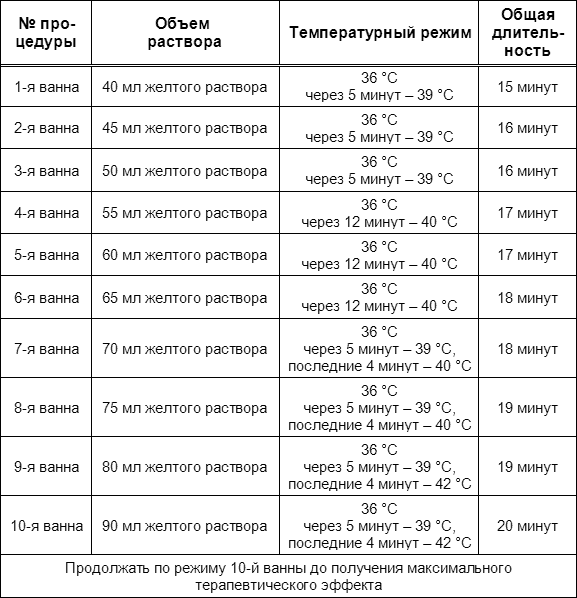 Schéma směsných terpentýnových koupelí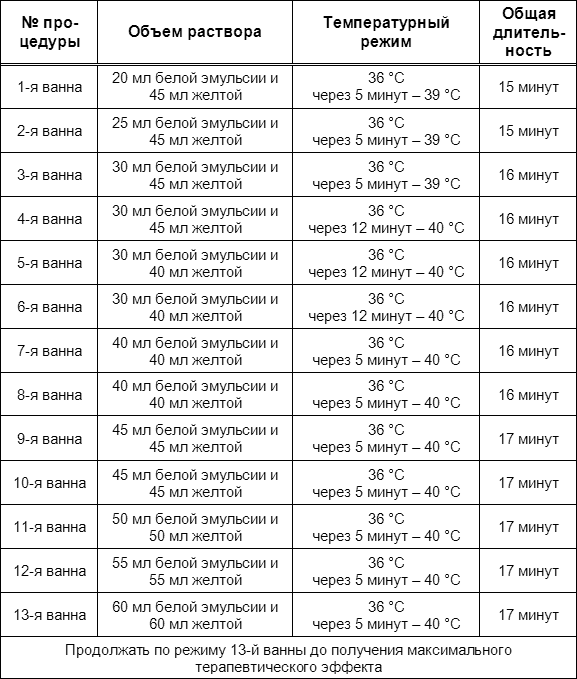 Kúry by měly být aplikovány 2krát týdně u pacientů s normálním krevním tlakem - pro stejné indikace jako bílé a žluté koupele zvlášť.Před spaním doporučujeme terpentýnovou koupel. V každém případě byste měli po koupeli alespoň 2 hodiny ležet v posteli. Doporučuje se nejíst 1,5-2 hodiny před koupelí.Doporučená literatura a zdrojeAltimyshev A. A. Přírodní léčebné prostředky. Moskva: Profizdat, 1992.Andreev S., Baranov V. Lékárna doma. М., 1983.Balabanov O., Balabanova I. Tisíc a jeden recept, jak být zdravý. Jekatěrinburg, 1993.Balitsky K. P., Vorontsova A.L. Léčivé rostliny a rakovina. Kyjev: Vydavatelství Akademie věd Ukrajiny, 1982.Velká lékařská encyklopedie. Ve 30 svazcích. 3. vydání, Moskva, 1982.Ivanov V. Tradiční medicína. Moskva: Voen. izdvol. 1991.Kazmin V. D. Petrolej, léčba a čištění těla. Rostov-n/D: BARO Press; M.: Ripol-classic, 2004.Korzunova A. Léčivý parafín. Recepty prověřené časem. Moskva: Eksmo, 2005.Libintov M. A. Zdraví bez drog. Minsk: Sovremennoe slovo, 1997.Field M. Parafín - nové slovo v léčbě nemocí. SPb.: VES, 2004.Altygov G. N. Životodárné prameny. Rostov-n/D, 1996.Encyklopedie léčebných metod. SPb.: SPICS, 1994.Periodika:Herold ZOZH. 2003-2004.Poznámky1Další podrobnosti naleznete v části "Přílohy". - Dále, není-li uvedeno jinak, autorské poznámky.(zpět)2Více informací o této problematice naleznete na str. 15. 15.(zpět)3Konkrétní recept najdete v příloze C.(zpět)4Citováno v: Kazmin V. D. Petrolej, léčba a čištění těla. Rostov-n/D: BARO Press; M.: Ripol-classic, 2004.(zpět)
ObsahOd autoraČást I. Obecné informaceKapitola 1 Co je parafínObecná charakteristikaDruhy parafínuZpůsoby domácího čištění parafínuKapitola 2 Základy ošetření parafínemVýtažek z parafinových ořechů. Příprava domaIndikace pro terapeutické použití parafínuStandardní léčebné režimy pro parafín při perorálním užíváníCo potřebujete vědět, aby byla léčba úspěšnáČást II. Ošetření parafínemKapitola 3 Petrolej a nemoci dobyPlicní tuberkulózaTuberkulózní pleuritidaBronchiální astmaMrtvice nebo akutní infarkt myokarduOnkologická onemocněníKapitola 4 Venkovní použití parafínuKosmetické vadyPoranění kůžePoranění a nemoci kůžeOnemocnění pohybového aparátuKapitola 5 Petrolej při různých onemocněníchAnémie (chudokrevnost)Onemocnění štítné žlázyMigréna, časté bolesti hlavyOnemocnění dýchacího systému a dýchacích orgánůNervová onemocněníOnemocnění žaludku a střevOšetření parafínem. ReceptyUrologieČást III. Buďte opatrní!Kapitola 6 Petrolej - léčitel s charakterem!Převzetí odpovědnosti za vlastní zdravíKapitola 7 Základní první pomoc při všech typech otravyTechniky aktivní detoxikace organismuOtrava parafínem nebo benzínemParafín je hořlavý lék!PřílohyA. Farmakologické přípravky na bázi kerosenuTodicampTodiclarkВ. Chemické látky blízké parafínu a jejich terapeutické vlastnostiNaftalen, naftalen, parafínOzokerit, bischofitC. Několik slov o léčebných vlastnostech terpentýnuRecepty na různé nemociTerpentýnové koupele pro čištění kapilárDoporučená literatura a zdroje*** Poznámky ***